Regulations of volatile oil production in irrigated ornamental plants with mannitol- induced short-term drought stress Amal Fadl Abdelkader*, Hala Ragab NosairDepartment of Botany, Faculty of Science, Ain Shams University, 11355, Cairo, EgyptCorresponding author: Amal Abdelkader; Department of Botany, faculty of Science, Ain Shams University, Abbassiae, Cairo-Egypt. e-mail: amal.abdelkader@yahoo.com. Tel. 00201061155042.Coauthor: Hala Nosair: Department of Botany, faculty of Science, Ain Shams University, Abbassiae, Cairo-Egypt. e-mail. hnosair@yahoo.com. Tel. 00201152729310.Regulations of volatile oil production in irrigated ornamental plants using mannitol- induced short-term drought stress Abstract Drought stress is an environmental serious problem threatening cultivated ornamental plants in water-depleted regions. The aim was drought stress induction in three medicinal plants (Ocimum basilicum, B, Mentha longifolia, M and Origanum majorana, O) using 250 mM mannitol for ten days. The results viewed that proline level has increased in all drought-stressed plants compared to the control. Four protein bands (210, 70, 63 and 18 kDa) have disappeared in stressed B-plant, in addition to the newly expressed protein bands at low molecular weight ranges (16-78 kDa). The protein polymorphism varied and ranged from 16.66% to 54.54%. RAPD-DNA technique indicated high similarity of genomic DNA in stressed plants compared to control plants. GC-MS screened intensive fluctuations within the phytochemical compounds pool. The genomic DNA structure was stable under drought stress; undergo expression of new genes that mediated the expression of new proteins. The new proteins subsequently induced the induction of chemical compounds with antioxidant property to cope with the drought stress. Keywords: essential oil; photosynthetic pigments; proline; RAPD-DNA; SDS-PAGE.Abbreviation: Basil, B; Mint, M; origanum, O; Stressed basil, BM; Mint, MM; origanum, OM.IntroductionDrought is the serious agricultural problem that had long considered as the other face of salinity 1. Drought known to contribute indirectly with water deficit due to temperature increase or directly due to lack of water resources supplying agricultural lands. In addition, drought increases osmotic stress in soil leading to salinity problems. Mannitol-mediates both drought and osmotic stresses and has been frequently utilized experimentally to exert incident drought stress on examined plants. Drought numerous impacts on morphological, physiological and biochemical traits of various ornamental plants genotypes have been studied 2. Furthermore, drought sensitivity in some plants encompasses inhibition of nutrient transport to the root, reduction of leaf expansion and subsequently leading to reduction of shoot length and root dry weight due to physiological inhibition of cellular elongation and suppression of cell wall carbohydrate synthesis (3, 4, 5, 6). Previous researcher blotted a linear relationship between the decreases of moisture contributed with decrease of seedling biomass against the increase of mannitol concentration 7. Proline is famous amino acid exploited in scientific research as biomarker of drought and other stresses. Proline is the transporter using phloem sap to reach root of aromatic plants. It synthesizes and accumulates under drought stress due to either injury or signals (8, 9). Thereby, progressive water deficit leads to intensive proline accumulation in ornamental plants (10, 11). Only few published reports Indicated that protein was not affected in drought-stressed crop plants 5, whereas in others, protein profile under drought stress accounts for synthesis, expression and accumulation of new protein bands (12, 13). In the literature, expression of 50-78 new protein bands was observed in imposed-maize to drought stress ranging (9-200 kDa) nominated late embryogenesis abundant proteins (LEA), or dehydrin proteins (14,15). They are stable, cysteine-free, lysine-rich proteins, regarded as ABA-stimulators which manipulate osmotic stress and membrane stability (16, 17, 18). Synthesis and production of volatile oil compounds in subjected-ornamental plants to drought stress are relatively drought-resistant 19. Little reports are available regarding drought effects on aromatic medicinal plants; however, drought influences the vegetative stage of aromatic plants before flowering via reducing shoot growth and leaf area, declining dry matter due to less photosynthetic activities and insufficient light absorption by leaf. Furthermore, drought causes wilting, rolling, size reduction, and senescence. Short-term stressed ornamental plants before flowering are prone to grain yield decrease for drought hampering the physiologically important processes needed for flowering stage. In addition, shortens the time duration from vegetative to flowering stage, and hence decreasing grain filling which all lead to the harvest index to be reduced 20.Photosynthetic pigments in drought-stressed Catharanthus roseus plants were generally reduce due to reduction of leaf area and shortened root and shoot. Likewise, in Abelmoschus esculentus, Albizia, Eucalyptus, Ocimum basilicum, Thymus vulgaris, Mentha piperita and Cymbopogon nardus (21; 22, 23, 24, 25, 26, 27). In contrast, high chlorophyll content was determined under drought in kakooti plant compared to unstressed plant 28.Essential oils are unlike fatty acids; they enclose fragrance with unspecific chemical composition, and are industrial compounds involve in cosmetic, perfumes, drink and as falvor 29. Drought sometimes alters the oil chemical composition via varying the contribution ratio of volatile components in particular genera 28. Generally, essential oil yield decreases under drought stress; however, oil percentage suggested to be unaffected or even increased due to presence of stress antioxidant compounds that assist plants against stress conditions. In previous studies, essential oil increases under drought stress in origanum maforanal and Origanum majorana 30 and in Salvia officinalis along with calendula (31, 32).  In critical cases, the essential oil could also diminish due to drought-mediates reduction of shoot yield, leaf number and /or leaf area 33. In addition, the leaf position whether plain or curly does not interfere with oil production under drought stress, although curly leaf in parsley found to produce higher amount of essential oil compared with plain leaf. Camphor, B, 1, 8-cineole and thujona were the chemical components that increase in ratio during moderate drought stress 2. The random amplified RAPD-DNA is such a powerful technique widely known for being rapid, simple and consistent for a particular plant species regardless of its age or origin 34. RAPD-DNA elucidates variance of genetic relationship upon plants breeding and considered the molecular marker of phylogenic analyses of plants species. Furthermore, this protocol so far becomes substantial in clarifying the genetic diversity of endangered plants (35, 36). RAPD-DNA been exploited potentially in identification of medicinal and aromatic plants components 37. However, in some cases, the amplification products view similarity of DNA sequence between varied species, which likely ascribed to the significant similarity of the varied species regarding the primer's amplification sites. The aim of this study is to identify drought impacts on photosynthetic pigments, volatile oil production, protein profile and the genomic-DNA of three medicinal plants grown for ten days only during their flowering stage with drought stress generated by D-mannitol.Materials and MethodsPlant Materials and Growth ConditionsThree aromatic and medicinal plants (65 d-old) at the flowering stage Ocimum basilicum (B), Mentha longifolia (M), and Origanum majorana (O) were purchased from local market located at Kafr Hakeem, Giza, Egypt. The plants were divided into two sets: The first set was left to grow for ten days using regular irrigation water and the second set of plants (BM, MM, OM) was irrigated for ten days using 250 mM D-mannitol solution (M). At the end of the experiment, the vegetative leaves were detached from the plants and used for extraction and estimation of photosynthetic pigments, protein and RAPD-DNA. Two days over-dried leaves (70°C) were utilized for proline and GC-MS analyses. All data were mean of independent replicates from three separate experiments.Estimation of ProlineDetermination of free proline was conducted in dry leafs detached from the normally grown ornamentals, Ocimum basilicum (B), Mentha longifolia (M), and Origanum majorana (O) or drought-stressed ornamentals (BM, MM and OM) using acidic ninhydrin using the method described by 38.Estimation of Photosynthetic PigmentsThe photosynthetic pigments (chl a, chl b and carotenoids) were determined in the leaves of the investigated plant. The spectrophotometric method recommended by 39 was followed. 0.5 g fresh weight of leaves was homogenized in 85% aqueous acetone for 5 minutes. The homogenate was centrifuged and the supernatant was made up to volume with 85% aqueous acetone. The extinction was measured against a blank of pure 85% aqueous acetone at 3 wave lengths of 452.5, 644, 663 nm using Spectrocolourimeter DC Tiny 25III Model TUDC12B4. Taking into consideration the dilutions made of the pigment fraction, chl a, chl b and carotenoids were determined as µg/ml using the following equations:Finally, the pigment contents were expressed as µg.g-1 fresh weight of leaves.GC-MS analysisFor potential identification of the organic components present in dried leaf powder of the three medicinal plants, basil, mint and origanum grown normally or under drought stress, GC-MS analysis was performed on a HP 6890 Gas Chromatograph fitted with a SGE BPX5 fused-silica capillary column (15m × 220 µm×0.25 µm), and coupled to a HP 5973 mass selective quadrupole detector. The derivatized extracts were inoculated through Merlin Microseal™. High Pressure Septumin pulsed splitless mode (pulse pressure 17.6 Psi, 325°C). The column oven was programmed to be enhanced with an initial sothermal at 50°C for 2 min. The temperature was increased with 10°C perminute reaching 360°C, then remained at this temperature for 15 min. Helium was a carrier constant gas controlled using 2.0 ml/min flow. The ion source was maintained at 230°C, ionization and fragmentation were accomplished by electron impact (70 eV). The mass filter was scanned between m/z 50 and 700, with a scan rate of 2.29 scans per second.Protein analysis using SDS-PAGE techniqueSodium dodecyl sulfate-polyacrylamide gel electrophoresis (SDS-PAGE) was performed according to the method of 40, which was later modified 41. Water soluble proteins (W.S.P) of studied varieties were taken from leaves of these plants. Then protein fractionations were performed exclusively on vertical slab gel (19.8 cm x 26.8 cm x 0.2 cm) using the electrophoresis apparatus manufactured by Cleaver, UK. The images were captured by digital camera (Sony, made in japan) and transferred directly to the computer.Molecular genetic studies (RAPD-DNA)DNA was isolated from young leaf located at the apex of shoot of the three medicinal plants: basil, mint and origanum following the manufacture manual of DNA isolation and extraction of Promega kits.PCR amplification reaction for different isolated DNA was performed using selected five primers in 0.2 ml PCR eppendorf tube containing optimized mixture (40 μ total volumel) consisted of master mix solis primer (8 μl), Metabion German (2 μl) and Template DNA (2 μl) then completed up to 40μl by nuclease-free water. Amplification was performed in programed Thermocycler for 35 cycles as follows: denaturation, 94ᵒ C for 5 min (one cycle), annealing, 94ᵒ C for 1 min, 37ᵒC for 45 sec, and 72ᵒ C for 45 sec (35 cycles) then extension, 72ᵒC for 7 min (one cycle) then held at 4 ᵒC until use. Agarose (1.2%) was utilized for separating PCR products. It was placed in 1X TAE buffer then boiled in microwave. Ethidium bromide was added to the melted gel after the temperature become 55ᵒC. The melted gel was poured in the tray of midi-gel apparatus (horizontal electrophoresis apparatus manufactured by Cleaver, UK) and the comb was inserted immediately, then the comb was removed when the gel hardened. The electrophoresis buffer (1X TAE) was added and covered the gel. 8 µl of DNA amplified product was loaded in each well and run at 100 V for about 2 hours. DNA marker consisted of twelve DNA fragments was used for comparison (3000, 1500, 1000, 900, 800, 700, 600, 500, 400, 300, 200, and 100 bp). Image analysis was carried out on UV-transilluminator filter where the produced fragments from RAPD gels were visualized under UV light with polaroid film 667. The film was scanned using densitometer at 577 nm. The software data analysis for Bio-Rad model densitometer been used.ResultsComparing the normally irrigated  plants (control) with the imposed set of plants to short-term drought stress using mannitol soltution (250 mM) for irrigation, a remarkable increase in proline level was observed in mannitol-treated genotypes of the three medicinal plants: basil (Ocimum basilicum), mint (Mentha longifolia) and origanum (Origanum majorna). Increase of concentration and rate of proline compared to water-irrigated plants varies among genotypes (Figure 1). Mint (M) plant found to accumulate considerably high amounts of proline either under drought or in control conditions as compared to the other genotypes. On the other hand, basil (B) elicited sharp increase of proline value upon drought exposure. Proline concentration has increased to about 5.7, 1.57, and 4.16 time the control in basil, mint and origanum genotypes, respectively.As shown in Fig. 2, the photosynthetic pigments (chl a, chl b and carotenoids) undergo alterations expressed as general decline of photosynthetic pigments under the effect of mannitol-mediated osmotic stress particularly in basil and origanum genotypes. The decrease in chl a in basil and origanum genotypes was up to 3.33 and 1.46 time the control, in Ch b was up to, 3.5 and 1.68 time the control and in carotenoids the decrease was up to 1.37 and 1.22 time the control, respectively. In contrast, chl a, chl b and carotenoids have increased by 3.3, 1.32, and 1.63 time the control in mint genotype, respectively. Analysis of SDS-PAGE protein gel shows variations in protein banding pattern including protein intensity in stressed compared to unstressed genotypes after been subjected to drought stress for 10-d using mannitol in irrigation. In basil, the four disappeared bands were detected at 210 and 70, 63 and 18 kDa. In addition, newly expressed protein bands located at 78 and 16 were obtained in basil with 54.54% polymorphism. In drought stressed mint, six expressed protein bands observed at 190, 119, 45, 33, 32, and 16 kDa constituting total of 37.5% polymorphism. In origanum, three new protein bands have also appeared at 87, 23 and 18 kDa and the polymorphism was less than basil and origanum (16.66%). Under drought-stress, no protein band had disappeared in mint or in origanum plants (Figure3, Table 1).The Random amplified polymorphic DNA (RAPD) primers is a technique used to evaluate drought effect in the three medicinal plants genotypes. The isolated DNA from each plant was amplified against five selected primers (OPA-1, CAGGCCCTTC, OPA-4, AATCGGGCTG, OPA-11, CAATCGCCGT, OPB-3, CATCCCCCTG, OPB-10, CTGCTGGGAC) and the pattern of DNA-RAPD product are illustrated in Figure 4. The produced fragments range between 380 and 1230 bp and the five primers from (a-e) used were not all successful in amplifying the DNA isolated from the studied plants as primer d (OPB-3) revealed ineffectiveness with amplification process. However, the polymorphism between drought-stressed and control genotypes was not detected (Figure 4).  At flowering stage, the simultaneous gas chromatography and mass spectrometry (GC-MS) analyses have been used to scan then identify the accumulated chemical compounds in essential oil of dry leaves of water irrigated ornamental plants Ocimum basilicum (B), Mentha longifolia (M) and Origanum majorana (O). The irrigated basil (BM), mint (MM) and origanum (OM) plants using 250 mM mannitol for short-term drought-stress were compared to the control plants. B-data indicates the presence of 126 compounds at different RTs, among the predominant compounds: 2-Propenoic acid (5.2 %), Eucalyptol (3.8%), 2-Bornanone (3.55), acetic acid, hydroxy[(1-oxo-2-propenyl)amino (3.17%) and 2-isopropyl-5-methyl-9-methylene (1.74%). Alternatively, the BM data detected the appearance of 129 compounds, with the predominant compounds: Propenoic acid (5.93%), Neophytadiene (3.16%), 9, 12, 15-Octadecatrienoic acid, (Z,Z,Z)-(2.84%), n-Hexadecanoic acid (2.26%), Bis(2-ethylhexyl) phthalate (2.6%) and Eucalyptol (1.85%). Linalool in B-plants (2.834%) is predominant over BM-plants (0.9311%). GC-MS data of normal growing M-plants determined 146 chemical compounds, the most predominant compounds: (Z)6,(Z)9-Pentadecadien-1-ol (6.05%), Methyl 8,11,14-heptadecatrienoate (3.75%), hydroxy[(1-oxo-2-propenyl)amino]-(3.26%), n-Hexadecanoic acid (3.05%), D-Carvone (2.5% ) and Nonacosane (2.17%). On the other hand, GC-MS data of mannitol-treated Menthe longifolia (MM) revealed the presence of 129 compounds, some of them exist with relatively high ratios: 1,2-Propanediamine (6.26%), n-Hexadecanoic acid (4.9%), ,12-Octadecadienoic acid (Z,Z)- (4.3%) and D-Carvone (3.3%). GC-MS data analysis of chemical composition of normal growing Origanum majorana (O) elicited the presence of 114 compounds at different RTs. Some of these compounds are detected in high proportions: Hydroquinone (3.77%), Octadecanamide (3.28%), hexacosane (2.7%), n-Hexadecanoic acid (2.68%) and 9,12,15-Octadecatrienoic acid, (Z,Z,Z)- (2.55%/). On the other hand, the chemical composition obtained from GC-MS analysis of mannitol-treated origanum plants (OM) shows 118 compounds where 9,12,15-Octadecatrienoic acid, (Z,Z,Z)-(4.7%), Cyclobutanol (3.3%), Hydroquinone (2.87%), 9-Hexacosene (2.6%) and n-Hexadecanoic acid (2.58%) were predominant.  DiscussionIn the present study, three genotypes of medicinal plants were subjected to short-term drought stress using 250 mM mannitol solution for irrigation for 10-d. The spontaneous raise of proline level in all plants upon mannitol treatments manifests that drought stress is eventual in these genotypes; the result in concomitant with previous studies 42. Proline- the global stress indicator in plants increases in biosynthesis in stressed plants under various stress conditions depending on plant genotype and modulates its pathway via regulating enzymes of biosynthesis and degradation in addition, maintaining membrane stability  required for osmotic stress tolerance 43. In a like manner, vitamin E (α-tocopherol), phenolic compounds and other antioxidant compounds are accumulated in higher amount in stressed medicinal genotypes. The result in 4corroboration to previous study 44 as appears from the polymorphism of high and low molecular weight proteins, regulation of metabolic activity occurs under drought stress is frequently associated with biosynthetic alterations of relevant protein in all the genotypes. In mint and origanum genotypes, six and two new protein bands expressed, respectively with no missing protein band. Among the six protein bands of mint, four were of low molecular weight (45, 33, 32 and 16 kDa) and in origanum, the low molecular weight expressed proteins were 87 and 18 kDa. In basil, four protein bands have disappeared and two have appeared at low molecular weight (78 and 16 kDa) under stress. These low molecular weight proteins are stress proteins function in maintaining osmotic homeostasis under stress 45 and responsible for production of organic antioxidant. Referred to DNA-RAPD, the genomic DNA under drought stress was structural stable but likely undergo variations of gene expression, as mannitol, and the short-term stress duration are not hazardous enough to cause mutation or breakdown of the medicinal plants genomic DNA. A study on tobacco plants shows that the genomic DNA under abiotic stress led to expression of 30 genes, among which twenty genes were defensive genes modified by methylation in relation to stress 46. Thus, essential oil pool of chemical compounds varies between control and stressed plants that confirms the protein bending modification likely due to gene expression. By comparing B-plants with BM-plants together, Ethylene oxide detected in B-plants at RT (0.89) with 1.6% ratio and in BM plants with 2.5% ratio at two RTs (1.08 and 1.22). Ethylene oxide is an insecticide and antimicrobial compound used for disinfection 47. Cyclobutanol was only detected in B-plants (1.021%) at two RTs and was absent in BM-plants along with 3-Furaldehyde (0.42%); the latter is inhibitory substance to mushroom tyrosinase 48, and traces of both Dimethyl aminomethyl and methylamine; the famous corrosive substances to eye and skin 49 were all absent in BM- plants. Although no bioactivity records are available for cyclotrisiloxane, it also detected in B-plants only. In contrast, furfural, the collagen stabilizer 50 detected in BM-plants (1.281%) and disappeared in B-plants. The acetic acid in B-plants has been detected at multiple RTs with total of (3.176%) ratio, and in BM-plants at two RTs with total ratio of (3.8512%). Linalool is antifungal and insecticidal natural product 51.  Furthermore, acetic acid is a weak acid possesses antibacterial and antifungal properties and acts effectively as inhibitor of carbohydrate metabolism and on solubilization of cell membrane lipid causing subsequent death 52. Thus, the acetic acid raised in proportion in mannitol treated plants (BM) compared to the normal growing B-plants. The successive compounds, Bicyclo[3.1.1]heptane (0.58%) and Epianastrephin (0.12%) are biologically undefined substances, whereas the flavoring, antioxidant and food-additive beta-myrcene ( 0.55%, 53) characterizes B-plants only. Dimefox, the hazardous compound with insecticidal property (USA Emergency Planning and Community, 2017) is detected in small amounts in only B-plants. Allyldiethylamine found in B-plants (0.8076%) along with Eucalyptol which detected in B-plants in 3.7899% and in BM-plants (1.845%). Eucalyptol reported to kill infectious organisms preventing their spread 54. Allyldiethylamine present in B-plants is not biologically significant. In addition, (+)2- Bornanone (3.558%) is antioxidant and antibacterial compound inhibits the activity of harmful organisms 52 was solely found in B-plants. 2-Propenoic acid is powerful biocide 55 and is detected at frequent RTs with total (10.847%) ratio in B-plants and in total 9.4647%. ratio in BM-plants. The B-plants Bornyl acetate detected in 0.356% ratio. Pinocarvone found in B-plants only in trace amounts and functions as antioxidant, antibacterial and possesses other biological activities 56. The 4-Methylimidazole compound was found in 0.2445% ratio in B-plants and disappeared in BM-plants. Terpinen-4-ol presents in both B- and BM-plans and its effect is under investigation. Naphthalene induces oxidative stress in Trifolium plants 57, presents both in B-plants (2.256%) and in BM-plants (1.071%). 2-Methoxy-4-vinylphenol is a flavoring agent detected in both in B-plants (0.787%) and in BM-plants (1.48%). Myrtenol, the anti-inflammatory flavoring compound 58 been found in many plants and detected only in B-plants (0.4451%). Imidazole-4-carboxylic acid found in B-plants (0.3149%) and in BM-plants (0.4496%). Neophytadiene is bioactive lipid component 59 presents in B-plants (0.77%) as well as in BM-plants with higher ratio (3.164%). The tricosane is antibacterial substance 60 and was present in B-plants (1.08%) along with BM-plants (2.03%), whereas the hexacosane is potent antibacterial agent 61 present in B-plants only (1.389%). The α.-Tocopherol, known as vitamin E present in almost same ratio in B-plants (0.836%) and in BM-plants (0.9202%) plants. In addition, Stigmasta-3,5-diene, the derived steroid from plants particularly soybeans, was detected in B-plants (1.1%) and in BM-plants (1.3735%) and plays role as food additive, in lowering cholesterol absorption in the intestine and in cancer encounter 62. Gamma-Sitosterol found in B-plants (0.214%) and in BM-plants (0.6308%) as in all other plants as main plants sterol contributes to cell membrane. Squalane, the antioxidant, skin hydrator, detoxifier and drug carrier unsaturated hydrocarbon (3.47%, 63) and Bis(2-ethylhexyl) phthalate (2.59%) determined in BM-plants with high ratio although both were completely absent in B-plants. The detected chemical compounds in only BM-plants were Safrole (0.703%), the constituent of volatile oil acts as antifungal and considered carcinogenic compound 64. In addition to Olean-12-en-28-al (1.035%), 4H-Pyran-4-one (2.3%), aromandendrene (0.4%) the spice component and a natural oil compound of eucalyptus, D-limonene, the insecticidal natural product  (0.7564%,50 and fumaric acid (0.7869%) involves in kreb's cycle, detrimental when releases to the environment and used in food preservation and in manufacture of paints and plastic (Pubchem).M-and MM-plants show variations of total number of compounds per RT (146 for M-plants and 129 for MM-plants) and of chemical composition as detected by GC-MS. D-Carvone is a compound of volatile oil characterized by medicinal properties as antimicrobial 65 and detected in MM-plants in higher ratio (7.17%) as compared to M-plants. The5-Nonadecen-1-ol detected in M-plants (1.3384%) and in MM-plants (0.4452%).  The n-Hexadecanoic or palmitic acid is a saturated fatty acid detected at various RT, and presents in many plants and animal products. N-Hexadecanoic acid was detected both in M-plants (7.1903%) and in MM-plants. (Z)6,(Z)9-Pentadecadien-1-ol (6.05%) and L-cysteine (1.2557%) were found in M-plants only with considerably high proportion. 9-eicosyne is detected in M-plants (1.2155%) and is absent in MM-plants. In addition, Neophytadiene is found in M-plants (0.84%) along with MM-plants (0.66%). Vitamin E is found in both M- and MM-plants in similar ratios. Dihydrojasmone in M-plants (0.43%) and in MM-plants (0.4%), oxirane with 0.99% in M-plants and in 0.61% in MM-plants, Mepivacaine in M-plants (0.845%) with higher ratio in MM-plants (2.22%). 2-Cyclohexen-1-one was only found in M-plants (1.723%) as well as Resorcinol (0.46%), 6-Octen-1-ol (0.6%) and 1,4-Benzenediol which detected at varied RTs in 1.237% ratio in only M-plants. GC-MS of normal growing origanum majorana plants (O) or grown plants under generated drought stress for10-d using mannitol treatment (OM) shows variations of chemical compounds number and composition. Nonacosane found only in OM-plants with high ratio (3.5%). Hydroquinone, is naturally occurring antioxidant 52, found at relatively high ratio at successive RTs in O-plants (10.056%) and OM-plants (10.65%). The 9,12,15-Octadecatrienoic acid found in O-plants (2.5%) and in OM-plants (4.7%), Bis(2-ethylhexyl) phthalate in O-plants (1.7%) and in OM-plants (1.9%), hexacosane in O-plants (2.11%) and in OM-plants (1.1%), 2,5-Furandione, 3-dodecyl in O-plants (1.5%) and in OM-plants (4.3%), heptacosane in OM-plants (3.9%) and in O-plants (0.916%). Dihydrojasmone is flavoring component found in citrus and presents in O-plants (0.5%) and in OM-plants (0.37%). 3-Buten-2-one found in O-plants (0.656%) not OM-plants. Similarly, Docosane (1.8993%), Squalane (1.61%), Octadec-9-enoic acid (1.12%), -Hexadecenoic acid (2.0%), 1-(Adamantan-1-yloxy)-2-phenylhexahydropyrrolo[1,2-c][1,3,2]diazaphosphole (2.11%), Acetamide, 2-[2-(2H-1,2,3-benzotriazol-2-yl)-4-methylphenoxy]-N-(2-pyridinyl (0.965%), Nonadecanenitrile at two RTs (1.415%), 4-Benzyl-1-[N-methylsulfonyl-N-(3-chloro-2-methylphenyl)-aminoacetyl]piperidine (0.67%), Octadecanamide (3.3%). On the other hand, Tritriacontane was detected in OM-plants (0.82%).ConclusionIn summary, effect of drought stress on tested ornamental plants appeared in elevation of proline level. Alterations of photosynthetic pigments and oil production accounts for gene expression-mediated new protein expression in water-deficit environment. Both the expressed stress proteins or the degrade proteins were induced under drought stress. Expression or degradation of proteins are responsible for numerous variation of chemical hydrocarbons constituting the essential oil. Ornamental plants to tolerate drought stress, they achieve gene and hence protein expressions, and ultimately undergo variations within the essential oil composition.Conflict of interestThe authors declare that there is no conflict of interest AcknowledgmentsThe authors thank Mr. Awad and Ms. Doaa for running the GC-MS samples.Figure CaptionsFig. 1. Effect of drought-stress on proline level in 65-d old medicinal plants: Ocimum basilicum; Ocimum+mannitol, Mentha longifolia; Mentha+mannitol and Origanum majorna; Origanum+mannitol as compared to non-treated genotypes. Drought was induced for ten days using mannitol (250 mM) for irrigation. Each value is the mean of three replicates. The error bars represent ± standard deviation.Fig. 2. . Effect of drought-stress induced by mannitol (250 mM) irrigation for ten days on chl a, b and carotenoids in 65-d old medicinal plants: Ocimum basilicum; Ocimum+mannitol, Mentha longifolia; Mentha+mannitol and Origanum majorna; Origanum+mannitol as compared to non-treated genotypes. Each value is the mean of three replicates. The error bars represent ± standard deviation.Figure 3. SDS-PAGE electrophoresis of soluble protein extracted from apical detached-leaves from basil (B), mint (T) and origanum (O) plants grown for 10- d either under normal condition using water for irrigation, or with irrigation using 250 mM mannitol-induced drought stress (BM, MM, and OM).Figure 4. Agarose gel electrophoresis of RAPD-PCR amplification fragments as products obtained from five primers: (A; OPA-1, B; OPA-4, C; OPA-11, D; OPB-3 (not successful), E; OPB-10) introduced to isolated DNA from medicinal plants grown for 10-d with or without drought stress: basil (B), stressed basil (BM), mint (T), stressed mint (TM), origanum (O) and stressed origanum (OM). M; marker ranges from 100-3000 b.Table 1. Percentage of polymorphism of extracted soluble protein from leaves of drought stressed medicinal plants (Basil+M, Mint+M and origanum+M) using mannitol (260 mM) for 10-d irrigation compared to normally growing plants (Basil, Mint and Origanum).Table 2. GC-MS of phytochemical compounds accumulated in dry leaves of 65-d old Ocimum basilicum (basil) plant at flowering stage. The plant was water-irrigated for 10-d before the analysis.Table 3. GC-MS of phytochemical compounds accumulated in dry leaves of 65-d old Ocimum basilicum (basil) plant at flowering stage. The plant was 10-d irrigated using D-mannitol to induce drought stress before the analysis.Table 4. GC-MS of phytochemical compounds accumulated in dry leaves of 65-d old Mentha longiflia (mint) plant at flowering stage. The plant was water-irrigated for 10-d before the analysis.Table 5. GC-MS of phytochemical compounds accumulated in dry leaves of 65-d old Mentha longifolia (mint) plant at flowering stage. The plant was 10-d irrigated using D-mannitol to induce drought stress before the analysis.Table 6. GC-MS of phytochemical compounds accumulated in dry leaves of 65-d old Origanum majorana (origanum) plant at flowering stage. The plant was water irrigated for 10-d before the analysis.Table 7. GC-MS of phytochemical compounds accumulated in dry leaves of 65-d old Origanum majorana (Origanum) plant at flowering stage. The plant was 10-d irrigated using D-mannitol to induce drought stress before the analysis.References1. M.M. Ludlow and R.C. Muchow, A critical evaluation of the traits for improving crop yield in water-limited environments. Advances in Agronomy, 43,107–153 (1990).2. M. Moinuddin, M. Masroor, A.Khan, and M. Naeem, Drought stress effects on medicinal and aromatic plants and the possible stress amelioration by mineral nutrition. Medicinal and Aromatic Plant Science and Biotechnology, 6, 69-83 (2012).3. F. Dastgheib, M. Andrews, R.J. Field and M.H. Foreman, Effect of different levels of mannitol-induced water stress on the tolerance of cultivated oat (Avena sativa L.) to didofop-methyl. Weed Research, 30,171-179 (1990).4. P.M. Neumann, The role of cell wall adjustment in plant resistance to water deficits (Rev. Interpret.). Crop Science, 35, 1258-1266 (1995).5. I. Ullah, N. Akhtar, N. Mehmood, I.A. Shah and M. Noor, Effect of mannitol induced drought stress on seedling traits and protein profile of two wheat cultivars. The Journal of Animal & Plant Sciences. 24,1246-1251(2014).6. W. Wenkert, E.R. Lemon and T.R. Sinclair, Leaf elongation and turgor pressure in field; grown soybean. Agronomy Journal, 70, 761- 764 (1978).7. R.C. Seong, H.J. Chung and E.H. Hong, Varietal responses of soybean germination and seedling elongation to temperature and polyethylene glycol solution, Korean Journal of Crop Science.33, 31-37 (1988).8. R.E.B. Ketchum, R.C. Warren, L.J. Klima, F. Lopez-Gutierrez and M.W. Nabors, The mechanism and regulation of proline accumulation in suspension cultures of the halophytic grass Distichlis spicata L. J. Plant Physiol. 137: 368-374 (1991).9. P. Mazzafera and J.P.F. Teixeira, Proline in coffee subjected to drought stress. Turrialba. Universidade Estadual de Campinas, IB, Departamento de Fisiologia Vegetal, CP 6109, Campinas, SP, CEP 13081, Brazil (2006).10. S. Sundaresan, and P.R. Sudhakaran, Water stress-induced alterations in the proline metabolism of drought-susceptible and tolerant cassava (Manihot esculenta) cultivars. Physiologiae Plantarum. 94, 635 – 642 (2006).11. M. Yamada, H. Morishita, K. Urano, N. Shiozaki, K. Yamaguchi-Shinozaki and K. Shinozaki,Y. Yoshiba . Effects of free proline accumulation in petunias under drought stress, Journal of Experimental Botany, 56, 1975-1981 (2005).12. Y. Cheng, J. Weng and C.P. Joshi, Dehydration stress-induced changes in translatable RNAs in sorghum. Crop Science 33, 1397- 1400 (1993).13. A.H.M. Kamal, K.H. Kim, K.H. Shin, J. S. Choi, B.K. Baik, H. Tsujimoto, H.Y. Heo, C.S. Park and S. H. Woo, Abiotic stress responsive proteins of wheat grain determined using proteomics technique. Australian Journal of Crop Science, 4, 196-208. , (2010)14. T.J. Close and P.M. Chandler. Cereal dehydrins: Serology, gene mapping, and potential functional roles. Australian Journal of Plant Physiology, 17, 333-344. (1990)15. F. Riccardi, P. Gazeau and D. Vienne, Protein changes in response to progressive water deficit in maize, quantitative variation and polypeptide identification. Plant Physiology, 117, 1253-1263(1998).16. J.F. Carpenter and J.H. Crowe. The mechanism of cryoprotection of proteins by solutes. Cryobiology, 25, 244-255 (1988).17. T. Close, A.A. Kortt and P.M. Chandler, A cDNA-based comparison of dehydration-induced proteins (dehydrins) in barley and corn. Plant Molecular Biology, 13, 95-108 (1989).18. J. Vilardell, A. Goday and M.A. Freire, Gene sequence, developmental expression, and protein phosphorylation of RAB17 in maize. Plant Molecular Biology, 14, 423-432 (1990).19. M.P. Popp, T.C. Keisling, R.W. McNew, L.R. Oliver, C.R. Dillon and D.M. Wallace, Planting date, cultivar, and tillage system effects on dry land soybean production. Agriculture Journal, 94, 81-88(2002).20. H. Earl and R.F. Davis, Effect of drought stress on leaf and whole canopy radiation use efficiency and yield of maize. Agronomy Journal, 95,688- 696 (2003).21. B.H. Alishah, R. Heidari, and A.A. Hassan, Effect of water stress on some morphological and biochemical characteristics of purple basil (Ocimum basilicum). Journal of Biological Science, 6,763-767(2006).22. M Egert and M Tevini, Influence of drought on some physiological parameters sympatic for oxidative stress in the leaves of chives (Allium schoenoprasum). Environmental and Experimental Botany, 48, 43-49 (2002). 23. C.A. Jaleel, R. Gopi, B. Sankar, M. Gomathinayagam and R. Panneerselvam Differential responses in water use efficiency in two varieties of Catharanthus roseus under drought stress. Comptes Rendus Biologies.331, 42-47(2008).24. S, Khorasaninejad, A. Mousavi, H. Soltanloo, K Hemmati and A Khalighi, The effect of drought stress on growth parameters, essential oil yield and constituent of peppermint (Mentha piperita L.). Journal of Medicinal Plants Research, 5, 5360-5365(2011).25. N.S. Sangwan, A.H.A. Farooqi, F. Shabih and R.S. Sangwas, Regulation of essential oil production in plants. Plant Growth Regulation, 34, 3-21(2001).26. B. Sankar, C.A. Jaleel, P. Manivannan, A. Kishorekumar, R. Somasundaram and R Panneerselvam Drought induced biochemical modifications and proline metabolism in Abelmoschus esculentus (L.) Moench. Acta Botanica Croatica, 66, 43-56 (2007).27. M.V.S. Valli, K. Paliwal and A Reckmani, Effect of water stress on photosynthesis, protein content and nitrate reductase activity of Albizzia seedlings. Journal of Plant Biology, 32:13-17(2005).28. S.A. Petropoulos, D. Daferera, M.G. Polissiou and H.C. Passam, The effect of water deficit stress on the growth, yield and composition of essential oils of parsley. Scientia Horticulturae, 115, 393-397(2007).29. W. Sellar. The Directory of Essential Oils (Reprint ed.). Essex: The C.W. Daniel Company, Ltd. ISBN 0-85207-346 (2001).30. S. Rhizopoulou and S. Diamantoglou, Water stress induced diurnal-variations in leaf water relations, stomatal conductance, soluble sugars, lipids and essential oil content of Origanum maforanal. Journal of Horticultural Science, 66, 119-125 (1991).31. I. Bettaieb, N. Zakhams, W.A. Wannes, M.E. Kchouk and B Marzouk, Water deficit effects on Salvia officinalis fatty acids and essential oils composition. Scientia Horticulturae, 120, 271-275(2008).32. N. Rahmani, J. Daneshian and A.H. Farahani Effects of nitrogen fertilizer and irrigation regimes on seed yield of calendula (Calendula officinalis L.). Journal of Agricultural Biotechnology and Sustainable Development. 1, 24-28 (2009).33. F.H. Aliabadi, M.H. Lebaschi, A.H. Shiranirad, A.R. Valadabadi and J Daneshian, Effects of arbuscular mycorrhizal fungi, different levels of phosphorus and drought stress on water use efficiency, relative water content and proline accumulation rate of coriander (Coriandrum sativum L.). Journal of Medicinal Plants Research, 2, 125-131 (2008).34. M.R. Micheli, R. Bova, E. Pascale and D.E. Ambrosio, Reproducible DNA fingerprinting with the random amplified polymorphic DNA (RAPD) method. Nucleic Acids Research, 22, 1921-1922 (1994).35. P. Liu, Y.S. Yang, C.Y. Hao and W.D. Guo, Ecological risk assessment using RAPD and distribution pattern of a rare and endangered species. Chemosphere, 68, 1497-1505 (2007).36. W. Zheng, L, Wang, L. Meng and J. Liu, Genetic variation in the endangered Anisodus tanguticus (Solanaceae), an alpine perennial endemic to the Qinghai-Tibetan Plateau. Genetica, 132, 123-129 (2008).37. J.Y. Um, H.S. Chung, M.S. Kim and H.J. Na Molecular authentication of Panax ginseng species by RAPD analysis and PCR-RFLP. Biological and Pharmaceutical Bulletin 24, 872-875(2001).38. L.S. Bates, Rapid determination of free proline for water-stress studies. Plant and Soil, 39, 205-209 (1973).39. H. Metzner, H. Raum and H. Senger, Unterschungen Zur Synchno-nisier-Barkeit   einze-Iner    Pigmenmangel-Mutanten-von. Chlorella. Planta. 65, 86 (1965).40. U.K.Laemmli, Cleavage of structural proteins during the assembly of the head of bacteriophage T4. Nature, 227, 680-685(1970).41. F.W. Studier, Analysis of bacteriophage T1 early RNAs and proteins of slab gels. Journal of Molecular Biolology, 79, 237-248 (1973).42. M. Ashraf and R. Foolad Roles of glycine betaine and proline in improving plant abiotic stress resistance. Environmental and Experimental Biology, 59, 206-216 (2007).43. P.B. Kishor, S. Sangam, R.N. Amrutha, P.S. Laxmi, K.R. Naidu, K.R. Rao, S. Rao, K.J. Reddy, P. Theriappan and N. Sreenivasulu, Regulation of proline biosynthesis, degradation, uptake and transport in higher plants: Its implications in plant growth and abiotic stress tolerance. Current Science, 88,424-438 (2005).44. R.A. Khavari-Nejad, F. Najafi, S.A. Angaji, S. Shafiei, Biological Sciences, Kharazmi University, Tehran, Iran. Molecular and Physiological Studies on Basil (Ocimum basilicum L.) Under Cadmium Stress American-Eurasian. Journal of  Agricultural and Environmental Science, 13, 754-76 (2013).45. I. Kosakivska, D, Klymchuk, V, Negretzky, D, Bluma and A Ustinova, Stress proteins and ultrastructural characteristics of leas cells of plants with different types of ecological strategies. General and Applied Plant Physiology, 34, 405-418 (2008).46. Y. Wada, K. Miyamoto and T Kusano, .Association between up-regulation of stress-responsive genes and hypomethylation of genomic DNA in tobacco, plants. Molecular Genetics and Genomic, 271: 658-666 (2004).47. L. Lin, Y. Dai and H. Cui, Antibacterial poly (ethylene oxide) electrospun nanofibers containing 
 cinnamon essential oil/beta-cyclodextrin proteoliposomes, Carbohydrate Polymers, 178,131-140 (2017). 48. J. Xie, H. Dong, Y. Yu and S Sao, Inhibitory effect of synthetic aromatic heterocycle thiosemicarbazone derivatives on mushroom tyrosinase: Insights from fluorescence, 1H NMR titration and molecular docking studies,Food Chemistry, 190,709-716 (2016).49. G.L. Kennedy Ethylamine. Encyclopedia of toxicology (Third edition). 267-269 (2014).50 R. Lakra, M.S. Kiran, R . Esha, R. Mohan, R. Sundaresa and, P.S. Korrapati, Enhanced collagen stabilization by furfural. International Journal of Biological Macromolecules. International Journal of Biological Macromolecules, 65, 252-257 (2014).51. V.O. Nyasembe, P.E.A. Teal, W.R. Mukabana, J.H. Tumlinson and B Torto, Behavioral response of the malaria vector Anopheles gambiae to host plant volatiles and synthetic blends. Parasites & Vectors.5:234 (2012).52. S.H. Kim, Y.S. Yang and M Chung, Effect of acetic acid treatment on isoflavones and carbohydrates in pickled soybean, 81, 8-65 (2016).53. S. Shagun, B. Sujata and S. Manjul, Chemical profiling, antioxidant and antivacterial properties of Cotinus coggygria essential oil from wester himalaya. International Journal of Pharmacognosy and Phytochemical Research, 8, 1183-1186 (2016).54. H.L.C.K. Wydro and K. Szydfo, The influence of environmentally friendly pesticide Eucalyptol alone and in combination with terpinen-4-01 on model bacterial membranes. Colloids and Surfaces B: Biointerfaces, 146, 918-923(2016).55. M. Danish, H.G. Alt, A. Badshah, S. Ali, M. Mazhar and N. Islam, Organotin esters of 3-(2-furanyl)-2-propenoic acid: their characterization and biological activity. Journal of Organometallic Chemistry, 486, 51-56 (1995).56. D.K. Lima, L.J. Ballico, R.F. Lapa, H.P. Goncalves, L.M. Souza, M. Iacomini, M.F. Werner, C.H. Baggio, I.T. Pereira, L.M. Silva, V.A. Facundo and A.R. Santos, Evaluation of the antinociceptive, anti-inflammatory and gastric antiulcer activities of the essential oil from Piper aleyreanum C.DC in rodents. Journal of Ethnopharmacology, 142, 274-282 (2012).57. Y. Huang, J. Huang, Y. song and H Liu, Use of selenium to alleviate naphthalene induced oxidative stress in Trifolium repens L. Ecotoxicology and. Environmental Safety, 143, 1-5(2017).58. B.S. Gomes, B.P.S. Neto, E.M. Lopes, F.V.M. Cunha, A.R. Araujo, C.W.S. Wanderley, D.V.T. Wong, R.C.P.L. Junior, R.A. Ribeiro, D.P. Sousa, V.R. Medeiros, R.C.M. Oliveira and F.A. Oliveira  Anti-inflammatory effect of the monoterpene myrtenol is dependent on the direct modulation of neutrophil migration and oxidative stress. Chemico-Biological Interactions, 273, 73-81(2017). 59. H.M. Ahn, S.H. Kim, S.H. Hyun, S.R. Lim, H.Y. Kim, O. Junsang, K.M. Lee, S.J. Hong, B.K. Cho, H. Lee, C.G. and H.K. Lee, Effects of the timing of a culture temperature reduction on the comprehensive metabolite profiles of Chlorella vulgaris. Journal of Applied phycology. 28.2641-2650, (2016).60. N. Samadi, A. Manayi, M. Vazirian, M. Samadi, Z. Zeinazadeh, Z. Saqhari, N. Abadian, V.O. Mozaffarianand  M Khanavi, Chemical composition and antimicrobial activity of the essential oil of Anthemis altissima L. var. altissima. Nat Prod Re. 26.1-4 (2012).61.R.I Kotan, A.  Cakir, F. Dadasoglu , T. Aydin , R. Cakmakci , H. Ozer , S. Kordali , E. Mete and N Dikbas,  Antibacterial activities of essential oils and extracts of Turkish Achillea, Satureja and Thymus species against plant pathogenic bacteria. Journal of the Science of Food and Agriculture, 90,145-60(2010).62. A. Cert, A.A. A. Carelli and G Lanzon, Formation of stigma-3,5-diene in vegetable oils. Food Chemistry. 49, 287-293 (1994).63. A.H. Yang,  L. Zhang, D.X. Zhi, W.L. Liu, X. Gao  and X. He  Identification and analysis of the reactive metabolites related to the hepatotoxicity of safrole. Xenobiotica. 22, 1-9 (2017).64. L. Jirovetz, G. Buchbauer., A.S. Stoyanova, E.V. Georgiev and ST Damianova, Composition, quality control, and microbial activity of the essential oil of long-time stored dill (Anethum graveolens L.) seeds from Bulgaria. Journal of Agricultural and Food Chemistry,. 51,3854-3857 (2003).65. J.H. Park , C.W. Park, J.H. Ahn , S.Y. Choi, M.C. Shin, J.H. Cho , T.K. Lee , I.H. Kim, J.H. Cho , J.C. Lee, Y.H. Kim, Y.M.S. Kim , J.D. Kim , H.J. Tae , B.N. Shin , E.J. Bae , B.H. Chen , M.H. Won  and I.J. Kang, Neuroprotection and reduced gliosis by pre- and post-treatments of hydroquinone in a gerbil model of transient cerebral ischemia. Chemico-Biological Interactions, 278, 230-238 (2017).Table 1. Percentage of polymorphism of extracted soluble protein from leaves of drought stressed medicinal plants (Basil+M, Mint+M and origanum+M) using mannitol (260 mM) for 10-d irrigation compared to normally growing plants (Basil, Mint and Origanum).Table 2. GC-MS of phytochemical compounds accumulated in dry leaves of 65-d old Ocimum basilicum (basil) plant at flowering stage. The plant was water-irrigated for 10-d before the analysis.Table 3. GC-MS of phytochemical compounds accumulated in dry leaves of 65-d old Ocimum basilicum (basil) plant at flowering stage. The plant was 10-d irrigated using D-mannitol to induce drought stress before the analysis.Table 4. GC-MS of phytochemical compounds accumulated in dry leaves of 65-d old Mentha longiflia (mint) plant at flowering stage. The plant was water-irrigated for 10-d before the analysis.Table 5. GC-MS of phytochemical compounds accumulated in dry leaves of 65-d old Mentha longifolia (mint) plant at flowering stage. The plant was 10-d irrigated using D-mannitol to induce drought stress before the analysis.Table 6. GC-MS of phytochemical compounds accumulated in dry leaves of 65-d old Origanum majorana (origanum) plant at flowering stage. The plant was water irrigated for 10-d before the analysis.Table 7. GC-MS of phytochemical compounds accumulated in dry leaves of 65-d old Origanum majorana (Origanum) plant at flowering stage. The plant was 10-d irrigated using D-mannitol to induce drought stress before the analysis.Fig. 1. Effect of mannitol induced 10-d drought stress on proline level in 65-d old  Ocimum basilicum, Mentha longifolia and Origanum magorana medicinal plants. Error bars designate ±SD of the mean. Fig. 2. . Effect of drought-stress induced by irrigation sing mannitol (250 mM) for ten days on chl a, b and carotenoids in 65-d old medicinal plants: Ocimum basilicum, Mentha longifolia, and Origanum majorna. Each value is the mean of three replicates. The error bars represent ± standard deviation.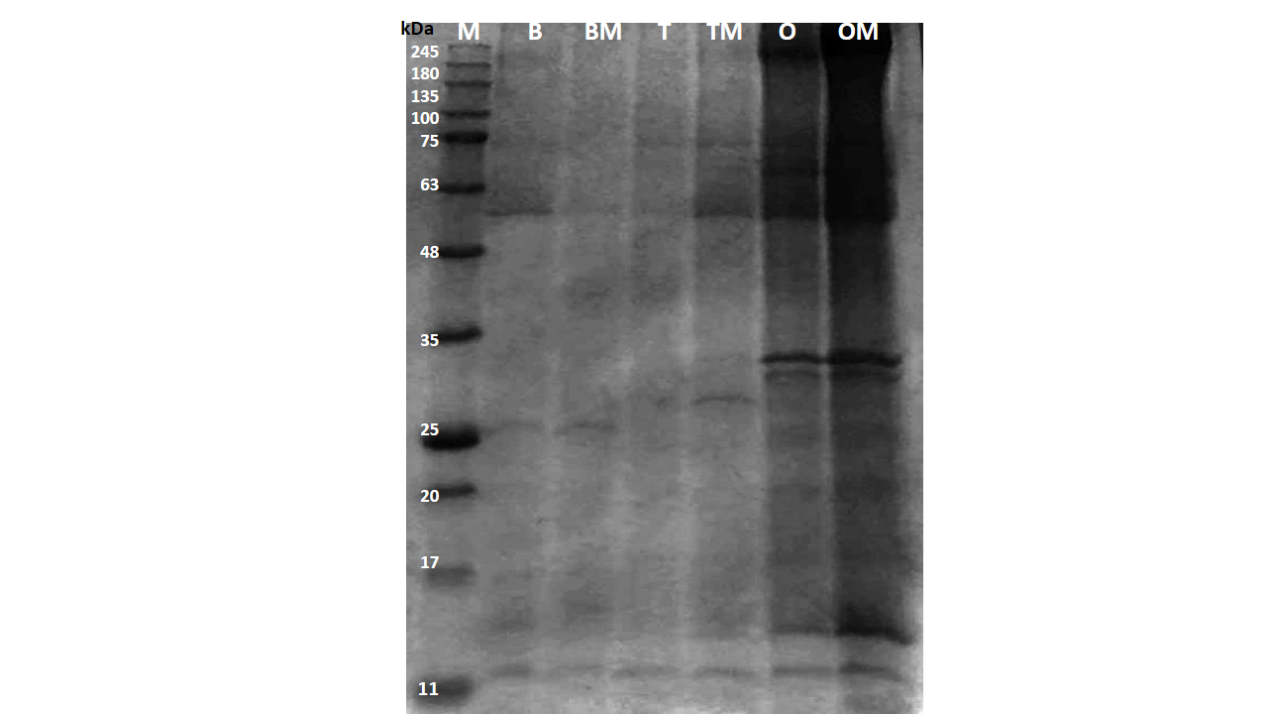 Fig 3. SDS-PAGE electrophoresis of soluble protein extracted from apical leaf detached from basil (B), mint (T) and origanum (O) plants grown for 10- d either under normal irrigation condition using water or with irrigation using 250 mM mannitol-induced drought stress (BM, MM, and OM). 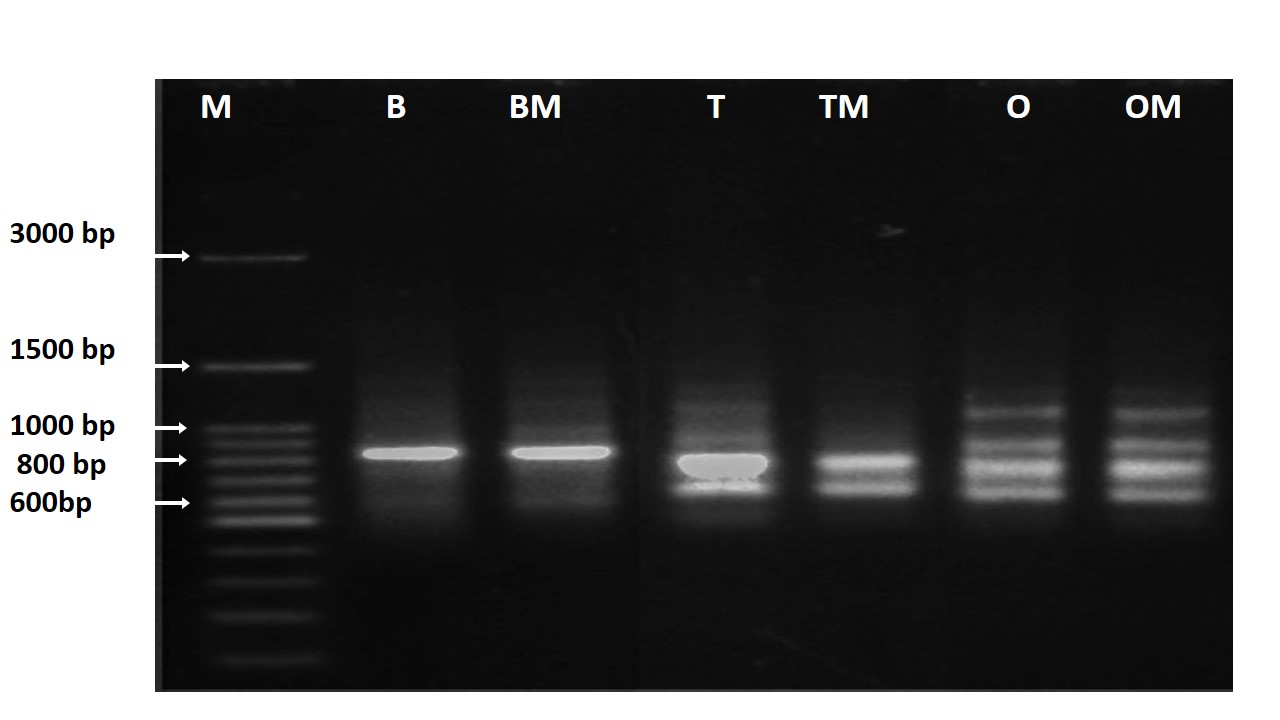 A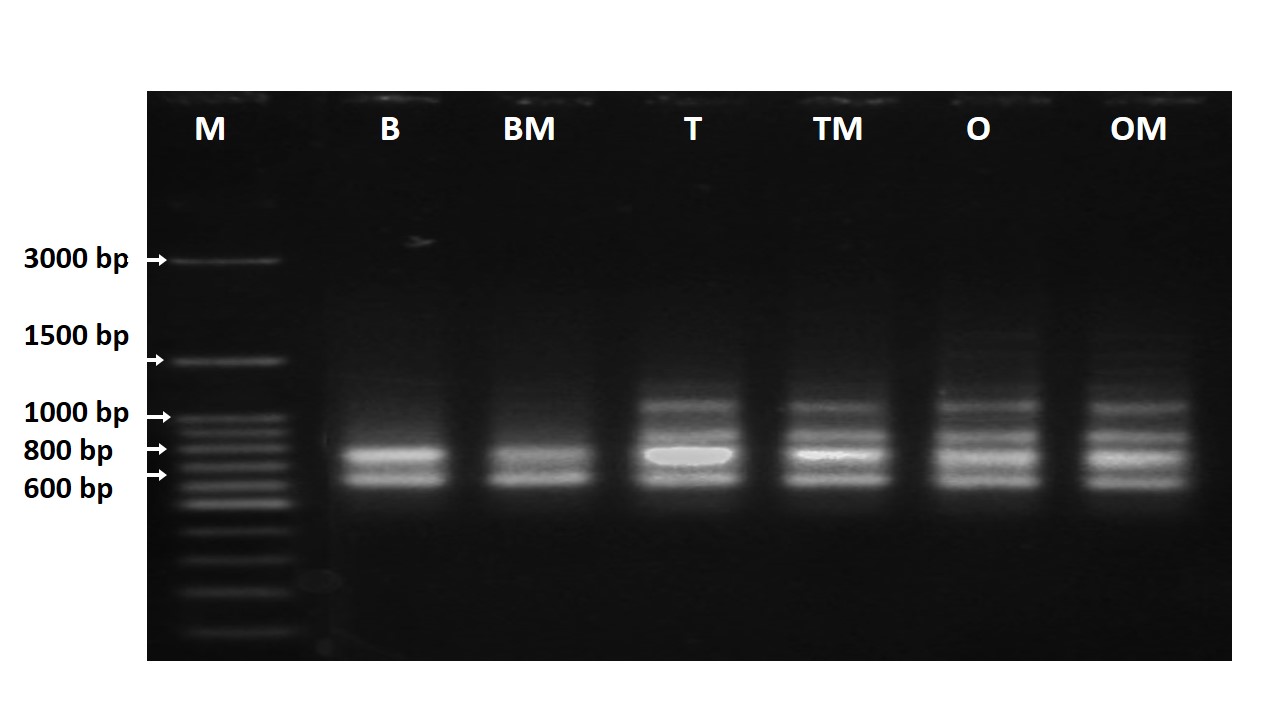 B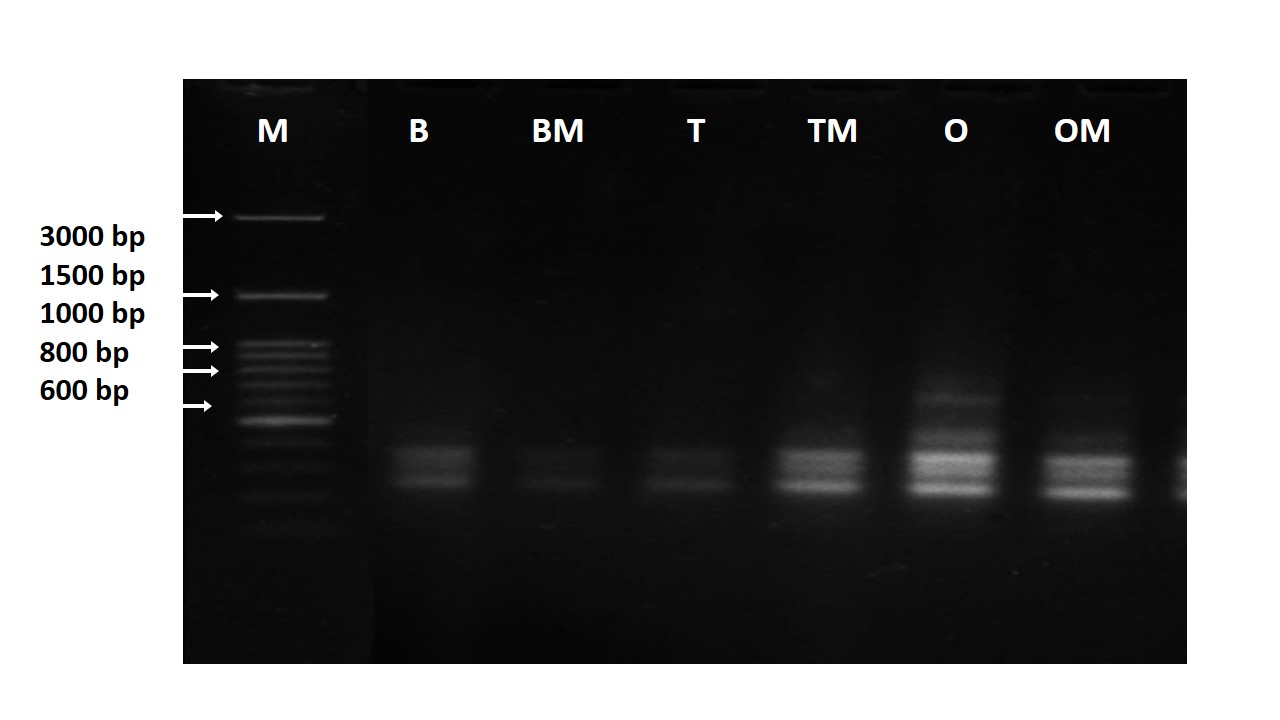 C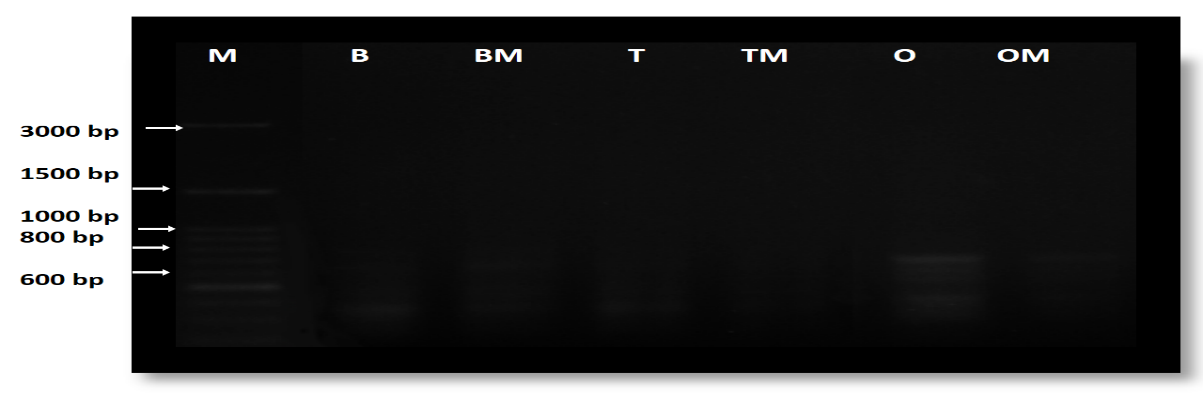 D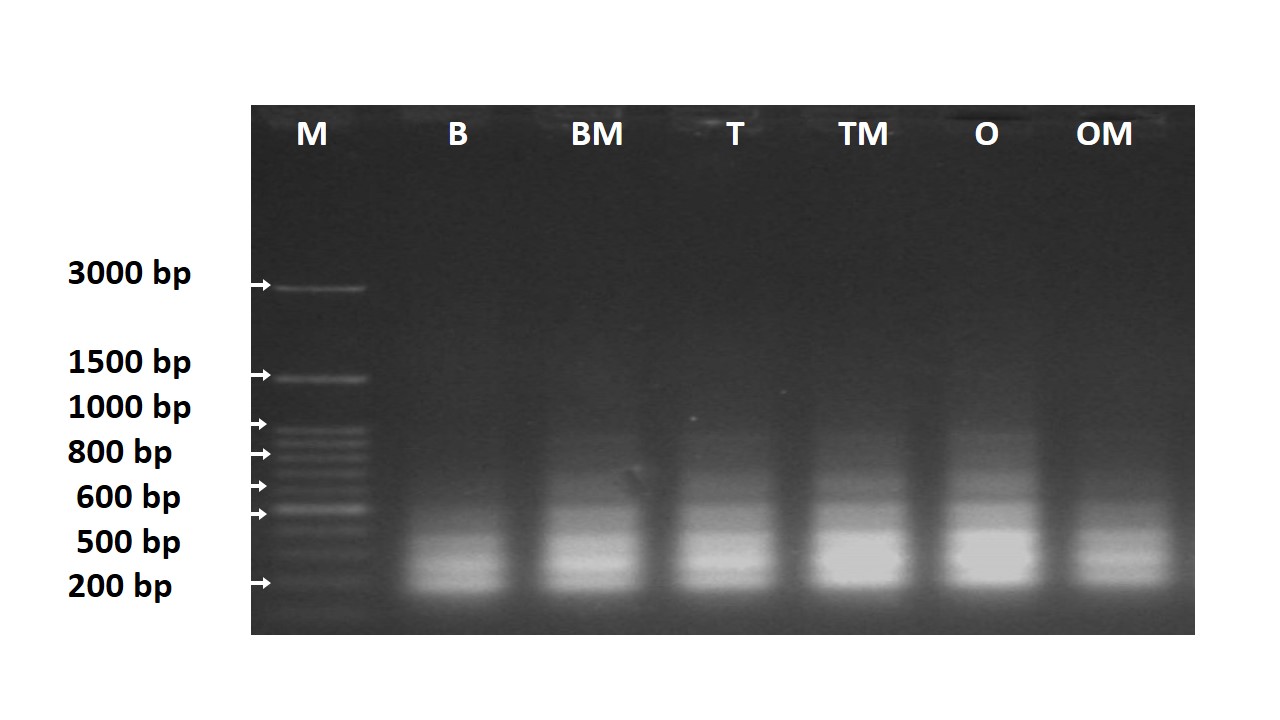 EFig 4. Agarose gel electrophoresis of RAPD-PCR amplification fragments as products obtained from five primers: (A; OPA-1, B; OPA-4, C; OPA-11, D; OPB-3 (not successful), E; OPB-10). The primers introduced to isolated DNA from medicinal plants grown for 10-d with or without drought stress: basil (B), stressed basil (BM), mint (T), stressed mint (TM), origanum (O) and stressed origanum (OM). M; marker ranges from 100-3000 b.Band No.RFMWMedicinal PlantsMedicinal PlantsMedicinal PlantsMedicinal PlantsMedicinal PlantsMedicinal PlantsBand No.RFMWBasilBasil+MMintMint+MOriganumOriganim+M10.043230--++--20.052210+-----30.058190---+--40.104119---+--50.115110----++60.124105--++--70.14787--++-+80.16078-+----90.17570+-++++100.24163+-++++110.27160++++++120.31152--++--130.32949----++140.35245---+++150.37242----++160.39040++++++170.40838----++180.44435----++190.48133---+++200.50332---+++210.54629--++++220.60025++++++230.62923-----+240.67420++++++250.70219--++--260.73218+-++-+270.81617++++++280.85616-+-+--290.88115++++++300.93712++++++Bands number Bands number Bands number 11916221821% Polymorphism% Polymorphism% Polymorphism-54.54-37.50-16.66Serial no.RT%Chemical compound10.24150.0097Carbon dioxide20.89291.6027Ethylene oxide31.04110.996Cyclobutanol41.15233.1733Acetic acid, hydroxy[(1-oxo-2-propenyl)amino]-53.89530.025Cyclobutanol64.06470.0295Cyclotrisiloxane, hexamethyl-75.01790.42463-Furaldehyde85.33560.0319N-Dimethylaminomethyl-N-methylformamide95.37270.039N-Dimethylaminomethyl-N-methylformamide105.47860.0601Methylamine, N,N-dimethyl-115.56330.0534Methylamine, N,N-dimethyl-125.63750.0923Bicyclo[3.1.0]hex-2-ene, 2-methyl-5-(1-methylethyl)-135.72220.1757(1S)-2,6,6-Trimethylbicyclo[3.1.1]hept-2-ene145.80160.4894Acetic acid155.92341.6299Camphene166.08231.2153Acetic acid176.1670.101Acetic acid186.26760.5841Bicyclo[3.1.1]heptane, 6,6-dimethyl-2-methylene-, (1S)-196.42110.5515.beta.-Myrcene206.580.1226Epianastrephin, (-)216.63830.1279Dimefox226.9563.7899Eucalyptol237.15190.1944.gamma.-Terpinene247.35310.1603Bicyclo[3.1.0]hexan-2-ol, 2-methyl-5-(1-methylethyl)-, (1.alpha.,2.alpha.,5.alpha.)-257.49610.8076Allyldiethylamine267.79792.8341Linalool277.9250.3496m-Guaiacol288.12623.5579(+)-2-Bornanone298.22690.0771Pinocarvone308.29040.1497(1-Ethyl-2-pyrrolidinyl)methanol318.36450.9486Terpinen-4-ol328.45450.16535-Caranol, (1S,3R,5S,6R)-(-)-338.50750.2264Terpinyl formate348.55520.226.alpha.-Terpineol358.6240.4451(-)-Myrtenol368.76170.1045Imidazole-4-carboxylic acid, 1-methyl-378.84110.1699Imidazole-4-carboxylic acid, 1-methyl-388.88350.118Pterin-6-carboxylic acid398.92580.10894-Methylimidazole-2,5-diethanol408.96290.1926Butanal, dimethylhydrazone419.04760.13564-Methylimidazole-2,5-diethanol429.10060.3562Bornyl acetate439.37062.66432-Propenoic acid, 3-phenyl-, methyl ester449.45540.71552-Propenoic acid, 3-phenyl-, methyl ester459.54010.2802.alpha.-Cubebene469.68830.78742-Methoxy-4-vinylphenol479.76250.3722Copaene489.88431.07592-Propenoic acid, 3-phenyl-, methyl ester499.98495.19952-Propenoic acid, 3-phenyl-, methyl ester, (E)-5010.18611.19252-Propenoic acid, 3-phenyl-, methyl ester5110.30260.3527.gamma.-Muurolene5210.37140.4583cis-.alpha.-Bisabolene5310.41910.5208Bicyclo[4.4.0]dec-1-ene, 2-isopropyl-5-methyl-9-methylene-5410.5250.6671(S,1Z,6Z)-8-Isopropyl-1-methyl-5-methylenecyclodeca-1,6-diene5510.64680.6494Naphthalene, decahydro-4a-methyl-1-methylene-7-(1-methylethenyl)-, [4aR-(4a.alpha.,7.alpha.,8a.beta.)]-5610.74211.0933Naphthalene, 1,2,3,4,4a,5,6,8a-octahydro-7-methyl-4-methylene-1-(1-methylethyl)-, (1.alpha.,4a.beta.,8a.alpha.)-5710.78980.2404cis-Calamenene5810.86390.3553Cyclopentanol, 2-cyclopentylidene-5910.92220.1863Cadala-1(10),3,8-triene6011.03870.56572-Methyl-oct-2-enedial6111.14460.3515Methylpropargyl-.beta.-phenylpropionate6211.24521.64881H-Cycloprop[e]azulen-7-ol, decahydro-1,1,7-trimethyl-4-methylene-, [1ar-(1a.alpha.,4a.alpha.,7.beta.,7a.beta.,7b.alpha.)]-6311.35640.1858Aristolene epoxide6411.40930.9143Epicubenol6511.58411.746Bicyclo[4.4.0]dec-1-ene, 2-isopropyl-5-methyl-9-methylene-6611.67940.6998(1R,9R,E)-4,11,11-Trimethyl-8-methylenebicyclo[7.2.0]undec-4-ene6711.75350.62692-(4a,8-Dimethyl-1,2,3,4,4a,5,6,7-octahydro-naphthalen-2-yl)-prop-2-en-1-ol6811.82770.4555Caryophyllene oxide6911.93360.7038(1aR,4aS,8aS)-4a,8,8-Trimethyl-1,1a,4,4a,5,6,7,8-octahydrocyclopropa[d]naphthalene-2-carbaldehyde7012.02360.5682-Butanone, 4-(2,6,6-trimethyl-1-cyclohexen-1-yl)-7112.14010.5388Spiro[2,4,5,6,7,7a-hexahydro-2-oxo-4,4,7a-trimethylbenzofuran]-7,2'-(oxirane)7212.30950.3208Spiro[2,4,5,6,7,7a-hexahydro-2-oxo-4,4,7a-trimethylbenzofuran]-7,2'-(oxirane)7312.37310.2412Spiro[2,4,5,6,7,7a-hexahydro-2-oxo-4,4,7a-trimethylbenzofuran]-7,2'-(oxirane)7412.45780.7704Neophytadiene7512.51080.2764Cyperadione7612.57430.36849-Nonadecyne7712.68550.7846Heptadecanal7812.75430.1791Cyclohexane, 1,1,2-trimethyl-3,5-bis(1-methylethenyl)-, (2.alpha.,3.alpha.,5.beta.)-7912.79140.5136Naphthalene, 2-(1,1-dimethylethyl)decahydro-4a-methyl-8012.90260.51472-Butanone, 4-(2,2,6-trimethylcyclohexyl)-8113.02440.34712-Butanone, 4-(2,2,6-trimethylcyclohexyl)-8213.11440.4839Cyclohexane, 1,1,2-trimethyl-3,5-bis(1-methylethenyl)-, (2.alpha.,3.alpha.,5.beta.)-8313.18320.27435-(Diethylamino)-2-nitrosophenol8413.22560.27823-(4-Methoxyphenyl)-5-ethyl-2-(1,2,4)-oxadiazoline8513.35271.5942n-Hexadecanoic acid8613.47450.5183n-Hexadecanoic acid8713.57510.3786C(14a)-Homo-27-nor-14.beta.-gammaceran-3.alpha.-ol8813.61750.2556Aromadendrene oxide-(1)8913.68631.1054Z-8-Methyl-9-tetradecenoic acid9013.95641.3707Acetic acid, 1-methyl-3-(2,6,6-trimethylcyclohex-1-enyl)propyl ester9114.30062.3952(Z)-9-octadecen-4-olide9214.48591.0614Cyclohexene, 1-pentyl-4-(4-propylcyclohexyl)-9314.60241.1867Undec-10-ynoic acid, hexadecyl ester9414.92013.5506Benzenamine, N,N-dibutyl-9515.03662.70781,3-Benzodioxole, 5-(1-propenyl)-9615.21670.9284-Methoxycinnamaldehyde9715.44971.0821Tricosane9815.56610.8013Cyclopropaneoctanal, 2-octyl-9915.62970.8321Pteridin-4(3H)-one, 2-amino-6-isobutenyl-, 8-oxide10015.76211.1806Phthalic acid, hexyl 3-methoxy-4-nitrobenzyl ester10115.84151.3897Hexacosane10216.05861.4293Alloaromadendrene10316.20692.5534Tetratriacontane10416.49280.7195Furo[2,3-H]coumarine, 1,2-dihydro-2-(3-acetoxy-4-nitrobenzylideno)-6-methyl-1-oxo-10516.60930.5661Docosane10616.82111.63613-Docosenamide, (Z)-10716.90591.01033-OXO-18-NOR-ENT-ROS-4-ENE-15.beta.,16-ACETONIDE10817.11771.2354Heneicosane10917.34540.46592,6-Dimethylbenzaldehyde carbamoylhydrazone11017.45660.6659pentanamide, N-(2-chloro-5-nitrophenyl)-2-[(4-hydroxyphenyl)imino]-4,4-dimethyl-3-oxo-11117.60481.0307Triacontane11218.02840.77713-Methyl-4-(phenylthio)-2-prop-2-enyl-2,5-dihydrothiophene 1,1-dioxide11318.3251.7009Heneicosane11418.39910.17843-Methyl-4-(phenylthio)-2-prop-2-enyl-2,5-dihydrothiophene 1,1-dioxide11518.4680.1434Disiloxane, 1,3-diethoxy-1,1,3,3-tetramethyl-11618.54740.2731Stigmasta-5,22-dien-3-ol, acetate, (3.beta.)-11718.69570.5862Stigmasta-3,5-diene11818.80690.8363dl-.alpha.-Tocopherol11918.97630.8208Hexacosane12019.47940.2174Eicosyl isopropyl ether12119.59590.0888benzenesulfonyl fluoride, 4-(hexadecyloxy)-3-nitro-12219.97181.6744Heneicosane12320.14660.24Stigmasterol12420.72380.6142Tritriacontane, 3-methyl-12520.78730.2143.gamma.-Sitosterol12620.93560.1623TetratriacontaneSerial noRT%Chemical Compound11.08351.5224Ethylene oxide21.22120.9939Ethylene oxide31.29532.3546Ethyne, fluoro-44.16010.0158Amphetamine54.83260.5757Furfural64.8590.1413Furfural74.90670.1066Furfural84.93840.4574Furfural95.3782.4671Acetic acid105.45210.65382-Propanone, 1-hydroxy-115.54740.18911,3-Butanediol125.67450.09343(2H)-Furanone, dihydro-2-methyl-135.75920.2136(1R)-2,6,6-Trimethylbicyclo[3.1.1]hept-2-ene145.85450.2369Butanenitrile, 2,3-dioxo-, dioxime, O,O'-diacetyl-155.94980.4071Camphene166.02930.0726N-Methoxy-1-ribofuranosyl-4-imidazolecarboxylic amide176.23580.2709Spiro ( 6,6-dimethyl-2,3-diazobicyclo [3.1.0] hex-2-ene-4,1'-cyclopropane )186.27820.3715Cyclohexene, 4-methylene-1-(1-methylethyl)-196.43170.49052-Furancarboxaldehyde, 5-methyl-206.59060.14852-Furancarboxaldehyde, 5-methyl-216.73360.1692-Carene226.87120.7564D-Limonene236.96131.8451Eucalyptol247.02480.18453-(5-Bromo-3-nitro-1H-1,2,4-triazol-1-yl)-6,8-dioxabicyclo[3.2.1]octan-4-one257.14130.2866.gamma.-Terpinene267.35310.3411Cyclohexanol, 1-methyl-4-(1-methylethenyl)-, cis-277.42720.0972Cyclohexene, 3-methyl-6-(1-methylethylidene)-287.46960.1977Benzene, 1-methyl-4-(1-methylethenyl)-297.68670.9311Linalool307.72380.1684Bicyclo[3.1.0]hexan-2-ol, 2-methyl-5-(1-methylethyl)-, (1.alpha.,2.alpha.,5.alpha.)-317.7820.1307Bicyclo[4.1.0]heptane, 7-(1-methylethylidene)-327.89850.595d-Ribitol, 1-deoxy-1-heptylamino-338.09982.4931(+)-2-Bornanone348.16330.3517(+)-2-Bornanone358.24270.1549Undecanal368.31160.4646Terpinen-4-ol378.39630.51413-Cyclohexen-1-ol, 4-methyl-1-(1-methylethyl)-, (R)-388.51810.3771Cyclopentanone, dimethylhydrazone398.65570.4496Imidazole-4-carboxylic acid, 1-methyl-408.69810.5924H-Pyran-4-one, 2,3-dihydro-3,5-dihydroxy-6-methyl-418.84640.28094H-Pyran-4-one, 2,3-dihydro-3,5-dihydroxy-6-methyl-428.93640.4884H-Pyran-4-one, 2,3-dihydro-3,5-dihydroxy-6-methyl-439.02110.21514H-Pyran-4-one, 2,3-dihydro-3,5-dihydroxy-6-methyl-449.08470.34214H-Pyran-4-one, 2,3-dihydro-3,5-dihydroxy-6-methyl-459.13230.38074H-Pyran-4-one, 2,3-dihydro-3,5-dihydroxy-6-methyl-469.270.63852-Propenoic acid, 3-phenyl-, methyl ester479.36532.90772-Propenoic acid, 3-phenyl-, methyl ester489.65661.48572-Methoxy-4-vinylphenol499.75720.3175Copaene509.86841.0682-Propenoic acid, 3-phenyl-, methyl ester, (E)-519.98495.92912-Propenoic acid, 3-phenyl-, methyl ester5210.15430.5911(1R,2S,6S,7S,8S)-8-Isopropyl-1-methyl-3-methylenetricyclo[4.4.0.02,7]decane-rel-5310.21790.15612-Propenoic acid, 3-phenyl-, methyl ester5410.24970.318(Z)-2-Methoxycinnamaldehyde5510.31850.31242,4-Hexadiene, 2,5-dimethyl-5610.37140.27911H-Cyclopropa[a]naphthalene, 1a,2,3,5,6,7,7a,7b-octahydro-1,1,7,7a-tetramethyl-, [1aR-(1a.alpha.,7.alpha.,7a.alpha.,7b.alpha.)]-5710.45090.241111-Oxatricyclo[6.2.1.0(1,6)]undec-9-en-2-one5810.48790.2005Naphthalene, 1,2,3,5,6,8a-hexahydro-4,7-dimethyl-1-(1-methylethyl)-, (1S-cis)-5910.54090.1529Naphthalen-4a,8a-imine, octahydro-6010.58330.15054-Methyl-1,3-heptadiene6110.62560.20593-Cyclopentylpropionic acid, but-3-yn-2-yl ester6210.7050.5918Naphthalene, 1,2,3,4,4a,5,6,8a-octahydro-7-methyl-4-methylene-1-(1-methylethyl)-, (1.alpha.,4a.beta.,8a.alpha.)-6310.76330.2685cis-Calamenene6410.85330.2293Benzene, 1,4-dimethoxy-6510.91160.21053-Buten-2-ol, 4-(2,6,6-trimethyl-2-cyclohexen-1-yl)-, (3E)-6611.02280.5353Benzene, 1,4-dimethoxy-6711.12340.2914Benzene, 1,4-dimethoxy-6811.22931.3462Caryophyllene oxide6911.37220.771Spiro[2.5]octane, 5,5-dimethyl-4-(3-oxobutyl)-7011.53111.8884Bicyclo[4.4.0]dec-1-ene, 2-isopropyl-5-methyl-9-methylene-7111.73760.5576Z-8-Hexadecen-1-ol acetate7211.81710.57043-buten-2-one, 4-(5,5-dimethyl-1-oxaspiro[2.5]oct-4-yl)7311.96530.6292-Butanone, 4-(2,6,6-trimethyl-1-cyclohexen-1-yl)-7412.45783.1642Neophytadiene7512.51070.3088Ethanone, 1-(4,5-dihydro-2-thiazolyl)-7612.5690.7147Ethanone, 1-(4,5-dihydro-2-thiazolyl)-7712.66431.3283Tetradecanal7812.76490.741612-Bromododecanoic acid7913.09850.518Tetradecanal8013.14620.2082Z-8-Methyl-9-tetradecen-1-ol acetate8113.33682.2625n-Hexadecanoic acid8213.51690.2968n-Hexadecanoic acid8313.55920.2167n-Hexadecanoic acid8413.64390.5955n-Hexadecanoic acid8513.71810.6972Oleic Acid8613.79220.17663-[(E)-2-Chloro-1-methyl-1-butenyl]-3-methyl-1,2,4-trioxolane8713.8240.22333-[(E)-2-Chloro-1-methyl-1-butenyl]-3-methyl-1,2,4-trioxolane8813.87160.2687L-(+)-Threose, tris(trimethylsilyl) ether, methyloxime (anti)8913.93521.03242,9-Heptadecadiene-4,6-diyn-8-ol, (Z,E)-9014.22642.84139,12,15-Octadecatrienoic acid, (Z,Z,Z)-9114.40651.3841(1,6,6-Trimethyl-5-oxospiro[2.5]oct-1-en-4-yl)-acetic acid, methyl ester9214.6130.4289Z-8-Methyl-9-tetradecen-1-ol acetate9314.94663.83141,3-Benzodioxole, 5-(1-propenyl)-9415.06312.31152-Propenoic acid, 3-phenyl-, methyl ester9515.1160.703Safrole9615.30140.45542-heneicosanone, 1,1,1-trifluoro-9715.37020.5328N-Isobutylundeca-2(E)-en-8,10-diynamide9815.43380.4651Docosane9915.51320.94579-Octadecenoic acid (Z)-, 2,3-dihydroxypropyl ester10015.5821.0351Olean-12-en-28-al10115.74092.5904Bis(2-ethylhexyl) phthalate10215.96860.43892-Dodecen-1-yl(-)succinic anhydride10316.05861.1871Alloaromadendrene10416.16980.3975Aromandendrene10516.23332.0322Tricosane10616.52460.7666Octacosane, 2-methyl-10716.63580.76942-Methyl-cis-7,8-epoxynonadecane10816.81583.47Squalene10917.10181.0617Nonacosane11017.34540.5097Propenone, 3-(4-chlorophenyl)-1-(2-methylphenyl)-11117.49360.72062-Methyltriacontane11217.64190.5745Triacontane11317.75310.5489Stigmastan-3,5-diene11417.86960.717710,11-(3'-6'-Dihydrobenzo)[3.2]paracyclophane-4'-carboxylic acid11518.00730.7869Fumaric acid, hexadecyl octyl ester11618.30911.9097Triacontane11718.40440.4001Benzoic acid, 4-(1,3-dioxolan-2-yl)-, methyl ester11818.5050.321Eicosanoic acid, 2,2,2- trifluoroethyl ester11918.66920.8246Stigmasta-3,5-diene12018.81210.9202Vitamin E12118.99750.716Tricosane12219.45290.16969,19-Cyclolanost-24-en-3-ol, acetate, (3.beta.)-12319.96121.7412Heneicosane12420.06710.3128Pentatriacontane12520.41130.11169,19-Cycloergost-24(28)-en-3-ol, 4,14-dimethyl-, acetate, (3.beta.,4.alpha.,5.alpha.)-12620.46960.07751.alpha.,2.alpha.-Epoxy-1.beta.-methylcholesta-4,6-dien-3-one12720.64960.4079.gamma.-Sitosterol12820.69730.2229.gamma.-Sitosterol12920.88790.172TetratriacontaneSerial noRt.%chemical compound11.07290.8187Nitrous oxide21.09410.283Nitrous oxide31.16290.2011Mercaptamine41.24760.2169Acetic acid, hydroxy[(1-oxo-2-propenyl)amino]-51.26350.0837Acetic acid, hydroxy[(1-oxo-2-propenyl)amino]-61.293.262Acetic acid, hydroxy[(1-oxo-2-propenyl)amino]-73.35520.19151,2-Ethanediamine, N-(2-aminoethyl)-84.16540.03871-Octanamine, N-methyl-95.05490.3024Furfural105.10260.2369Furfural115.31440.13272,4-Dimethylfuran125.74340.1663(1R)-2,6,6-Trimethylbicyclo[3.1.1]hept-2-ene135.90220.01994-(2-Methylamino)ethyl)pyridine146.26231.3357Bicyclo[3.1.1]heptane, 6,6-dimethyl-2-methylene-, (1S)-156.35230.1867Acetic acid166.41581.0831Acetic acid176.53240.7866(5-Nitro-1H-1,2,4-triazol-3-yl)acetic acid186.66470.75841,3,8-p-Menthatriene196.9031.5562D-Limonene206.91890.863D-Limonene216.9930.3986Eucalyptol227.01950.04961,3,6-Octatriene, 3,7-dimethyl-, (Z)-237.10420.2226Butyrolactone247.1890.3046Carbamic acid, 2-(dimethylamino)ethyl ester257.32130.08133-Azabutyl-1-ol, 4-cyclopropyl-3,3-dimethyl-, bromide267.5120.2331Benzene, 1-methyl-4-(1-methylethenyl)-277.70260.7489Piperidine, 1,2-dimethyl-287.72910.44541-n-Butoxy-2,2,3,3-tetramethylaziridine297.96210.3241Piperidine, 1-ethyl-307.98860.29192,2,6,6-Tetramethyl-4-piperidylamide, N-piperidinoacetic acid318.04150.138Pyrimidine, 5-methyl-328.14740.73721,3-Dimethylimidazole-2(3H)-thione338.44390.6554Pyrrolin-2-one-5-methanol, N-methyl-348.59750.58412-Cyclopenten-1-one, 3-ethyl-2-hydroxy-358.66630.182Cyclohexanamine, N-3-butenyl-N-methyl-368.91522.5059D-Carvone378.98410.4268D-Carvone389.04230.678D-Carvone399.06881.0062D-Carvone409.14820.763D-Carvone419.2330.5355D-Carvone429.30180.1113Dichloropropylphosphine439.32830.26781-methyl-4-(prop-1-en-2-yl)-7-oxabicyclo[4.1.0]heptan-2one449.40240.2944Piracetam459.45530.4095(-)-8-p-Menthen-2-yl, acetate, trans469.5560.9747(-)-8-p-Menthen-2-yl, acetate, trans479.58770.52222-Cyclohexen-1-ol, 2-methyl-5-(1-methylethenyl)-, acetate, cis-489.69360.51252-Cyclohexen-1-ol, 2-methyl-5-(1-methylethenyl)-, acetate499.78371.35152-Cyclohexen-1-ol, 2-methyl-5-(1-methylethenyl)-, acetate509.8790.4576(-)-.beta.-Bourbonene519.90020.2946Cyclohexane, 1-ethenyl-1-methyl-2,4-bis(1-methylethenyl)-, [1S-(1.alpha.,2.beta.,4.beta.)]-529.95840.62012,6-Dimethyl-1-nonen-3-yn-5-ol5310.12260.7443Caryophyllene5410.17020.4202Aciphyllene5510.21790.2809Cyclohexanol, 2,3-dimethyl-5610.23380.172Cyclohexanol, 2,3-dimethyl-5710.25490.2996Cyclohexanol, 2,3-dimethyl-5810.31850.613Cyclohexanol, 2,3-dimethyl-5910.36610.1862Cyclohexanol, 2,3-dimethyl-6010.40320.3848(+)-.beta.-Himachalene oxide6110.4350.6448(+)-epi-Bicyclosesquiphellandrene6210.53030.4411H-Pyrazole, 1,3,5-trimethyl-6310.58860.56861H-Pyrazole, 1,3,5-trimethyl-6410.67860.1221Dihydrojasmone6510.70510.2382Naphthalene, 1,2,3,4,4a,5,6,8a-octahydro-7-methyl-4-methylene-1-(1-methylethyl)-, (1.alpha.,4a.beta.,8a.alpha.)-6610.77390.5059Naphthalene, 1,2,3,4-tetrahydro-1,6-dimethyl-4-(1-methylethyl)-, (1S-cis)-6710.84270.7384Azulene, 1,2,3,3a,4,5,6,7-octahydro-1,4-dimethyl-7-(1-methylethenyl)-, [1R-(1.alpha.,3a.beta.,4.alpha.,7.beta.)]-6810.99630.27382(1H)-Naphthalenone, octahydro-8a-methyl-, trans-6911.07040.29347a-Methyl-3-methylenehexahydrobenzofuran-2-one7011.22930.83411,4-Benzenediol, 2,5-dimethyl-7111.24520.23921,4-Benzenediol, 2,5-dimethyl-7211.29280.16351,4-Benzenediol, 2,5-dimethyl-7311.38280.7944Epicubenol7411.46230.4599Resorcinol7511.53640.38612-Cyclohexen-1-one, 2-methyl-5-(1-methylethenyl)-, O-methyloxime, (+)-7611.56290.15422-Cyclohexen-1-one, 2-methyl-5-(1-methylethenyl)-, O-methyloxime, (+)-7711.58410.22062-Cyclohexen-1-one, 2-methyl-5-(1-methylethenyl)-, O-methyloxime, (+)-7811.63170.4834.alpha.-Cadinol7911.67410.19972-Cyclohexen-1-one, 2-methyl-5-(1-methylethenyl)-, O-methyloxime, (+)-8011.73230.4294Dihydrojasmone8111.75880.18747a-Methyl-3-methylenehexahydrobenzofuran-2-one8211.81710.74567a-Methyl-3-methylenehexahydrobenzofuran-2-one8311.89120.7632-Cyclohexen-1-one, 2-methyl-5-(1-methylethenyl)-, O-methyloxime, (+)-8412.13480.6207Spiro[2,4,5,6,7,7a-hexahydro-2-oxo-4,4,7a-trimethylbenzofuran]-7,2'-(oxirane)8512.2460.3782Spiro[2,4,5,6,7,7a-hexahydro-2-oxo-4,4,7a-trimethylbenzofuran]-7,2'-(oxirane)8612.3360.59856-Octen-1-ol, 3,7-dimethyl-, acetate8712.37310.28442-Butanone, 4-(2,6,6-trimethyl-1-cyclohexen-1-yl)-8812.46311.9551Neophytadiene8912.57960.768Neophytadiene9012.70671.33845-Nonadecen-1-ol9112.76490.24114-Isopropyl-5,10-dimethyl-decalin-1,3-dione9212.79140.66219-Octadecen-1-ol, (Z)-9312.84440.3769cis-11-Hexadecenal9412.90791.2557L-Cysteine, N-acetyl-9513.0350.39131,3-Propanediol, 2-amino-1-(4-nitrophenyl)-, (R*,R*)-(.+/-.)-9613.10910.84159-Nonadecyne9713.15680.3274-Isopropyl-5,10-dimethyl-decalin-1,3-dione9813.19910.6257Cyclohexanecarbonitrile, 1-(1-piperidinyl)-9913.42682.2684n-Hexadecanoic acid10013.50633.0539n-Hexadecanoic acid10113.70750.7103n-Hexadecanoic acid10213.80281.155n-Hexadecanoic acid10313.90341.2617Z-8-Methyl-9-tetradecenoic acid10414.31126.0524(Z)6,(Z)9-Pentadecadien-1-ol10514.48590.9273Methyl 8,11,14-heptadecatrienoate10614.54413.7557Methyl 8,11,14-heptadecatrienoate10714.92011.21559-Eicosyne10815.3491.37165-Decenedioic acid, 5,6-dimethyl-, dimethyl ester10915.38080.54595-Decenedioic acid, 5,6-dimethyl-, dimethyl ester11015.46020.6877Docosane11115.58730.45293a,9-Dimethyldodecahydrocyclohepta[d]inden-3-one11215.62440.54113a,9-Dimethyldodecahydrocyclohepta[d]inden-3-one11315.76211.21572,4,7,14-Tetramethyl-4-vinyl-tricyclo[5.4.3.0(1,8)]tetradecan-6-ol11415.83620.6539Heptacosane11515.87860.6347Heptacosane11615.9580.8786Triacontane11716.05861.30499-Methyl-Z-10-tetradecen-1-ol acetate11816.21740.7285Heptacosane11916.24921.35785-Decenedioic acid, 5,6-dimethyl-, dimethyl ester12016.55630.8409Neophytadiene12116.62520.5637Octacosane12216.82641.7905Squalene12316.92171.1604Octacosane, 2-methyl-12417.13362.175NonacosanFe12517.38770.27455-Decenedioic acid, 5,6-dimethyl-, dimethyl ester12617.45660.5858Fumaric acid, isobutyl tridecyl ester12717.61010.5027Triacontane12817.74780.7761Androst-5-en-3-ol, 4,4-dimethyl-, (3.beta.)-12917.90140.27910,11-(3'-6'-Dihydrobenzo)[3.2]paracyclophane-4'-carboxylic acid13018.02840.92612-Methyltriacontane13118.34621.3679Nonacosane13218.43620.2962Bicyclo[10.1.0]trideca-4,8-diene-13-carboxylic acid (2-hydroxy-4-nitrophenyl)amide13318.54210.34932H-Cyclopropa[g]benzofuran, 4,5,5a,6,6a,6b-hexahydro-4,4,6b-trimethyl-2-(1-methylethenyl)-13418.71150.6125Stigmasta-3,5-diene13518.84390.8453Vitamin E13618.97630.5223Hentriacontane, 3-methyl-13719.5270.4152Dotriacontane, 2-methyl-13819.59590.164Fumaric acid, hexadecyl octyl ester13919.91890.7227Nonacosane14019.98770.0696(Z)-Decyl icos-9-enoate14120.05130.03533-Methyl-4-(phenylthio)-2-prop-2-enyl-2,5-dihydrothiophene 1,1-dioxide14220.11480.1142i-Propyl 5,9,17-hexacosatrienoate14320.41660.04542,5-Furandione, 3-dodecyl-14420.6020.02663-Methyl-4-(phenylthio)-2-prop-2-enyl-2,5-dihydrothiophene 1,1-dioxide14520.80320.4018.gamma.-Sitosterol14620.88790.0599benzenesulfonyl fluoride, 4-(hexadecyloxy)-3-nitro-Serial No.    RT%Chemical Compound10.51690.0351Carbon dioxide21.022.2593Ethylene oxide31.12060.242Carbon dioxide41.23716.26451,2-Propanediamine54.14420.0541Cyclotrisiloxane, hexamethyl-64.86440.35223-Furaldehyde74.89080.08963-Furaldehyde84.94910.4208Furfural95.33570.1284Phenylephrine105.67462.3855Acetic acid115.74341.1982Acetic acid125.82280.5818Acetic acid135.86521.2033Acetic acid145.97640.8773Acetic acid156.28350.4092.beta.-Pinene166.38410.1766D-Streptamine, O-2-amino-2-deoxy-.alpha.-D-glucopyranosyl-(1-4)-O-(3-deoxy-4-C-methyl-3-(methylamino)-.beta.-L-arabinopyranosyl-(1-6))-2-deoxy-176.43710.44752-Furanmethanol186.50590.61332-Furanmethanol196.6330.78051,3,8-p-Menthatriene206.78130.2642-Acetonyl-9-[3-deoxy-.beta.-d-ribouranosyl]hypoxanthine216.89251.7168D-Limonene226.95070.9417Eucalyptol237.01950.1177Octanal247.14140.0581Heptanal257.20490.0923Heptanal267.49611.033Mepivacaine277.58611.1927Mepivacaine287.68150.1212Acetic acid, phenyl ester297.78210.50062-Cyclopenten-1-one, 2-hydroxy-3-methyl-307.87210.37862-Propenoic acid, 3-(dimethylamino)-, methyl ester318.00980.90984-Isothiazolecarboxamide328.17920.1169Ethanol, 2-bromo-338.23750.0789Ethanol, 2-bromo-348.34340.77831,3-Cyclopentanedione358.47580.4325Imidazole-4-carboxylic acid, 1-methyl-368.54460.5246N-methylene-n-octadecylamine378.61340.2017Imidazole-4-carboxylic acid, 1-methyl-388.77762.1187Cyclohexanol, 2-methyl-5-(1-methylethenyl)-398.95763.3083D-Carvone409.02121.9679D-Carvone419.04771.9026D-Carvone429.21710.222Ethanol, 2-bromo-439.25950.1975Butanal, dimethylhydrazone449.3230.3069Nanofin459.36010.22113,3-Bis(carbamino)diaziridine469.41830.5804(-)-8-p-Menthen-2-yl, acetate, trans479.46070.9627(-)-8-p-Menthen-2-yl, acetate, trans489.50310.75222-Cyclohexen-1-ol, 2-methyl-5-(1-methylethenyl)-, acetate, cis-499.59310.30462-Cyclopenten-1-one, 2-(2-butenyl)-3-methyl-, (Z)-509.72552.521trans-Carveyl acetate519.85250.7167(-)-.beta.-Bourbonene529.87370.468Aciphyllene539.93730.55061-Methyl-2-methylenecyclohexane5410.04850.7043Furan, 2-ethyl-5-methyl-5510.10670.74511H-Pyrazole, 1,3,5-trimethyl-5610.15440.31117-Azabicyclo[4.1.0]heptane, 2-methyl-5-(1-methylethyl)-5710.22320.59961H-Pyrazole, 1,3,5-trimethyl-5810.26560.3865.gamma.-Muurolene5910.30260.2853Phenyl-1-thio-.alpha.-d-glucopyranoside6010.33970.23994-Methyl-2-oxo-(1H)-pyrimidine6110.39270.6416cis-Muurola-4(15),5-diene6210.51450.4058Dihydrojasmone6310.59390.4729(+)-.beta.-Himachalene oxide6410.68920.3128Naphthalen-4a,8a-imine, octahydro-6510.74750.4111trans-Calamenene6610.82160.3987Benzisoxazole-2-acetic acid, hydrazide6711.00690.4951Benzene, 1,4-dimethoxy-6811.21341.2756Naphthalen-4a,8a-imine, octahydro-6911.37230.6988Azulene, 1,2,3,3a,4,5,6,7-octahydro-1,4-dimethyl-7-(1-methylethenyl)-, [1R-(1.alpha.,3a.beta.,4.alpha.,7.beta.)]-7011.47820.18246-Acetyl-4,4,7-trimethylbicyclo[4.1.0]heptan-2-one7111.62651.0401Naphthalene, 2-(1,1-dimethylethyl)decahydro-4a-methyl-7211.73770.40663-buten-2-one, 4-(5,5-dimethyl-1-oxaspiro[2.5]oct-4-yl)7311.82770.3139Dihydroedulan IIA7411.91770.97521,3-Benzenediol, 2-methyl-7512.0130.3231H-Pyrazole, 3,5-bis(1,1-dimethylethyl)-4-methyl-7612.0660.26541H-Pyrazole, 3,5-bis(1,1-dimethylethyl)-4-methyl-7712.12420.5873Benzaldehyde, 6-hydroxy-4-methoxy-2,3-dimethyl-7812.37840.25932,6-Octadiene, 2,6-dimethyl-7912.4421.2241Neophytadiene8012.49490.24952,2,4-Trichloro-1,3-cyclopentenedione8112.55840.44525-Nonadecen-1-ol8212.67490.9125Heptadecanal8312.74380.13542,6,10-Dodecatriene, 12-acetoxy-6-hydroxymethyl-2,10-dimethyl-, (E,E)-8412.78080.1748Aristolene epoxide8512.81790.27542-(3-Hydroxybutyl)cyclooctanone8612.90260.4412-Butanone, 4-(2,2,6-trimethylcyclohexyl)-8713.0350.2152-Butanone, 4-(2,2,6-trimethylcyclohexyl)-8813.1250.3243Spiro[5.6]dodecane-1,7-dione8913.38454.9422n-Hexadecanoic acid9013.68630.56812- Chloropropionic acid, hexadecyl ester9113.72870.2861Spiro[4.5]decan-7-one, 1,8-dimethyl-8,9-epoxy-4-isopropyl-9213.76580.52982(1H)-Benzocyclooctenone, decahydro-4a-methyl-, trans-(-)-9313.85051.58672(1H)-Naphthalenone, octahydro-4a,7,7-trimethyl-, trans-9414.32714.29719,12-Octadecadienoic acid (Z,Z)-9514.46481.939Methyl 5,11,14,17-eicosatetraenoate9614.65011.746Farnesol isomer a9714.85662.3441Cyclopentadecanone, 2-hydroxy-9815.01550.82721-Bromo-11-iodoundecane9915.14790.44183a,9-Dimethyldodecahydrocyclohepta[d]inden-3-one10015.42320.6513Pentacosane10115.48680.3736Ursodeoxycholic acid10215.52910.3945-Decenedioic acid, 5,6-dimethyl-, dimethyl ester10315.75681.6991Diisooctyl phthalate10415.82570.61892-Dodecen-1-yl(-)succinic anhydride10516.02160.9259Cyclopropaneoctanal, 2-octyl-10616.06390.4954Cyclopentadecanone, 2-hydroxy-10716.21221.0763Tetratriacontane10816.28630.96053-Methyl-4-(phenylthio)-2-prop-2-enyl-2,5-dihydrothiophene 1,1-dioxide10916.53520.6659Neophytadiene11016.60410.3137Docosane11116.81.3841Squalene11216.89530.2314E-8-Methyl-9-tetradecen-1-ol acetate11317.1231.1886Nonacosane11417.3930.0238Fumaric acid, heptadecyl hexyl ester11517.45660.05943-Methyl-4-(phenylthio)-2-prop-2-enyl-2,5-dihydrothiophene 1,1-dioxide11617.59960.2668Triacontane11717.70550.1932-[4-methyl-6-(2,6,6-trimethylcyclohex-1-enyl)hexa-1,3,5-trienyl]cyclohex-1-en-1-carboxaldehyde11817.97550.30742-Methyltriacontane11918.30391.7348Heneicosane12018.38330.09949,19-Cycloergost-24(28)-en-3-ol, 4,14-dimethyl-, acetate, (3.beta.,4.alpha.,5.alpha.)-12118.50510.1693Stigmasta-5,22-dien-3-ol, acetate, (3.beta.)-12218.66390.5467Stigmasta-3,5-diene12318.80160.9102Vitamin E12418.93930.3731Nonacosane12519.45290.2235Dotriacontane, 2-methyl-12619.8660.9076Hexacosane12720.09370.3229i-Propyl 5,9,17-hexacosatrienoate12820.39020.1765i-Propyl 5,9,19-octacosatrienoate12920.71320.9848.gamma.-SitosterolSerial noRT%Chemical compound10.94581.3849Acetamide, 2,2-dichloro-21.12591.7106Hydroxyurea33.54060.0342Cyclobutanol44.16010.0069Cyclotrisiloxane, hexamethyl-54.74790.3142Furfural64.99150.1028Cyclohexan-1,4,5-triol-3-one-1-carboxylic acid75.13440.0817Tetramethylammonium perchlorate85.3780.3626Acetic acid95.7542.2686Bicyclo[3.1.0]hex-2-ene, 2-methyl-5-(1-methylethyl)-105.80690.7746(1R)-2,6,6-Trimethylbicyclo[3.1.1]hept-2-ene116.1670.10442,3-Dihydrooxazole, 2-t-butyl-4-(1-hydroxy-1-methylethyl)-3-methoxycarbonyl-5-methyl-126.34182.0266.gamma.-Terpinene136.48470.3689.beta.-Myrcene146.63830.4077.alpha.-Phellandrene156.79721.2636Cyclohexene, 1-methyl-4-(1-methylethylidene)-166.92951.3753Cyclohexane, 1-methylene-4-(1-methylethenyl)-177.08310.0348.beta.-Ocimene187.2421.4244Tricyclo[2.2.1.0(2,6)]heptane, 1,3,3-trimethyl-197.43261.2617Bicyclo[3.1.0]hexan-2-ol, 2-methyl-5-(1-methylethyl)-, (1.alpha.,2.alpha.,5.alpha.)-207.49610.625Cyclohexene, 1-methyl-4-(1-methylethylidene)-217.79272.3765Bicyclo[3.1.0]hexan-2-ol, 2-methyl-5-(1-methylethyl)-, (1.alpha.,2.alpha.,5.alpha.)-227.91980.1271,3,8-p-Menthatriene238.07860.1408Phenylethyl Alcohol248.21630.12048-Thiabicyclo[3.2.1]oct-2-ene258.26390.082Benzen-d5-amine268.38040.7432Terpinen-4-ol278.5340.6658.alpha.-Terpineol288.59230.2031Cyclohexanol, 1-methyl-4-(1-methylethylidene)-298.86761.2465Cyclohexanol, 1-methyl-4-(1-methylethylidene)-, acetate309.04240.0438t-Butoxycarbonylalanylalanamide319.10590.08912-Cyclopentene, 4-(hydroxymethyl)-1,1,2,3-tetramethyl-329.21710.6085(1R)-2,6,6-Trimethylbicyclo[3.1.1]hept-2-ene339.33360.1034Benzenemethanamine, N-methyl-349.40780.2057Cyclohexane, 1-ethenyl-1-methyl-2-(1-methylethenyl)-4-(1-methylethylidene)-359.49250.64651,5,5-Trimethyl-6-methylene-cyclohexene369.56130.2092Indole379.65130.3046Catechol389.81550.8561Phenol, 2,6-dimethoxy-399.90550.2873Catechol409.98490.2448Catechol4110.10140.6597Caryophyllene4210.17560.2579Pyrrolidine, 1-(1-pentenyl)-4310.31850.3111cis-.alpha.-Bisabolene4410.46680.2093(1R,4R,5S)-1,8-Dimethyl-4-(prop-1-en-2-yl)spiro[4.5]dec-7-ene4510.51450.11974-(2,6,6-Trimethylcyclohexa-1,3-dienyl)but-3-en-2-one4610.60450.3199(1S,2E,6E,10R)-3,7,11,11-Tetramethylbicyclo[8.1.0]undeca-2,6-diene4710.73160.3967Benzene, 1,4-dimethoxy-4810.9912.2491Hydroquinone4911.06520.856Hydroquinone5011.17113.7757Hydroquinone5111.49411.0656Hydroquinone5211.60530.7783Hydroquinone5311.71121.0405Hydroquinone5411.88590.2917Hydroquinone5511.95480.6192Ethyl 5-methyl-3-isoxazolepropanoate5612.08720.34231-Methoxybicyclo[2,2,2]oct-5-en-2-yl methyl ketone5712.15070.4983Dihydrojasmone5812.26720.6338Cyclononasiloxane, octadecamethyl-5912.37310.325Glutaric acid, 3-chlorophenyl 2-isopropoxyphenyl ester6012.44731.2142Neophytadiene6112.55850.36511,4-Eicosadiene6212.66970.8901Eicosen-1-ol, cis-9-6312.7650.6024Undecanoic acid6412.88670.62072-(3,4-Dimethyl-.alpha.-thiosemicarbazonobenzyl)benzoic acid6513.0880.5729Cyclononasiloxane, octadecamethyl-6613.15150.3209Pentadeca-2,3,6,9,12,13-hexaen-8-one, 2,5,5,11,11,14-hexamethyl-6713.37392.6808n-Hexadecanoic acid6813.50630.6714Fumaric acid, 2,4-dimethylpent-3-yl tridecyl ester6913.60160.6563-Buten-2-one, 3-methyl-4-(1,3,3-trimethyl-7-oxabicyclo[4.1.0]heptan-1-yl)-7013.70220.5835Z-8-Methyl-9-tetradecenoic acid7113.7870.73162,4-Dihydroxybenzoic acid, 3TMS derivative7213.85051.8993Docosane, 2,21-dimethyl-7314.18411.1892Octadec-9-enoic acid7414.30592.55479,12,15-Octadecatrienoic acid, (Z,Z,Z)-7514.47011.8402Hexasiloxane, tetradecamethyl-7614.62891.03768-Methylenecyclooctene-3,4-diol7714.74540.5609Methyl 2-tetradecyloxiranecarboxylate7814.85132.00116-Hexadecenoic acid, 7-methyl,methyl ester (E)7915.03141.0281Eicosyl isopropyl ether8015.08960.5262Z-8-Methyl-9-tetradecenoic acid8115.21672.11111-(Adamantan-1-yloxy)-2-phenylhexahydropyrrolo[1,2-c][1,3,2]diazaphosphole8215.39670.4917Benzamide, 3-methoxy-N-[4-(1-methylcyclopropyl)phenyl]-8315.47620.9653Acetamide, 2-[2-(2H-1,2,3-benzotriazol-2-yl)-4-methylphenoxy]-N-(2-pyridinyl)-8415.55560.6229Nonadecanenitrile8515.62440.67924-Benzyl-1-[N-methylsulfonyl-N-(3-chloro-2-methylphenyl)-aminoacetyl]piperidine8615.75681.7111Bis(2-ethylhexyl) phthalate8715.84680.792Nonadecanenitrile8816.05333.282Octadecanamide8916.20690.9164Heptacosane9016.31281.6438Docosane9116.49810.8008Tricyclo[6.3.0.0(5,7)]undecane, 1,8-epoxy-2,6,6,9-tetramethyl-9216.60411.20052-heneicosanone, 1,1,1-trifluoro-9316.70470.60364-Methyl-3-(4-nitrophenyl)-6-p-tolyl-5,6-dihydro-4H-[1,2,4,5]oxatriazine9416.83181.6158Squalene9516.95891.3343Docosane9617.13362.1164Hexacosane9717.35070.8051Benzoic acid, 2-[6-(ethylamino)-3-(ethylimino)-2,7-dimethyl-3H-xanthen-9-yl]-, ethyl ester9817.47251.16217,21-Dimethylheptatriacontane9917.62081.0813Tetratriacontane10017.74260.64072,5-Furandione, 3-dodecyl-10117.87490.52952,5-Furandione, 3-dodecyl-10218.01261.00622-Methyltriacontane10318.13970.372713-Methyl-Z-14-nonacosene10418.33031.9021Hexacosane10518.44150.9649Methoxyacetic acid, heptadecyl ester10618.67450.531413-Methyl-Z-14-nonacosene10718.85461.6049dl-.alpha.-Tocopherol10819.0240.75352-Methylpentacosane10919.11930.4656Cyclononasiloxane, octadecamethyl-11019.36290.32022,5-Furandione, 3-dodecyl-11119.62240.97543-Methyldotriacontane11220.0992.7409Tricosane11320.37960.02421-Bromo-11-iodoundecane11420.78210.69862-MethyltriacontaneSerial noRT%Chemical compound11.21573.2928Cyclobutanol22.16360.0865Cyclobutanol32.19530.1472Cyclobutanol42.81490.0661Cyclobutanol53.42390.0214-Fluorohistamine64.13340.0503Cyclohexan-1,4,5-triol-3-one-1-carboxylic acid74.610.6519Acetic acid84.67880.6884Acetic acid94.85360.1683Acetic acid105.02830.2479Acetic acid115.06010.116Acetic acid125.13420.1948Acetic acid135.32490.5712Acetic acid145.58960.0747Acetic acid155.75381.3743Bicyclo[3.1.0]hex-2-ene, 2-methyl-5-(1-methylethyl)-165.80680.1729.alpha.-Pinene175.89680.0855Propanoic acid, 2-oxo-, ethyl ester186.01860.21042-Furanmethanol196.33632.1707.gamma.-Terpinene206.48980.4618.beta.-Myrcene216.5640.0315Piperidine, 3-(bromomethyl)-226.63280.3938.alpha.-Phellandrene236.80231.3882Cyclohexene, 1-methyl-4-(1-methylethylidene)-246.90820.7521Cyclopropane, 1,1-dimethyl-2-(3-methyl-1,3-butadienyl)-256.93990.802Cyclohexane, 1-methylene-4-(1-methylethenyl)-267.09350.0268.beta.-Ocimene277.24181.5581Tricyclo[2.2.1.0(2,6)]heptane, 1,3,3-trimethyl-287.31060.1783Mepivacaine297.43240.9065Bicyclo[3.1.0]hexan-2-ol, 2-methyl-5-(1-methylethyl)-, (1.alpha.,2.alpha.,5.alpha.)-307.49590.8274Cyclohexene, 1-methyl-4-(1-methylethylidene)-317.73421.3162Bicyclo[3.1.0]hexan-2-ol, 2-methyl-5-(1-methylethyl)-, (1.alpha.,2.alpha.,5.alpha.)-327.86131.586Bicyclo[3.1.0]hexan-2-ol, 2-methyl-5-(1-methylethyl)-, (1.alpha.,2.alpha.,5.alpha.)-337.97780.0671Ethanol, 2-bromo-348.06780.0866Ethanol, 2-bromo-358.15260.0591Ethanol, 2-bromo-368.20020.0833Pyrazole-5-carboxamide, 4-amino-378.25320.1253Cyclohexanone, 2-ethyl-388.3750.5529Terpinen-4-ol398.42260.3411Terpinen-4-ol408.50740.177.alpha.-Terpineol418.57090.8166.alpha.-Terpineol428.65560.0572Ethanedial, bis(dimethylhydrazone)438.70330.0666Ethanedial, bis(dimethylhydrazone)448.75090.08882-Propyl-tetrahydropyran-3-ol458.87270.9617Cyclohexanol, 1-methyl-4-(1-methylethylidene)-, acetate468.89920.6877Cyclohexanol, 1-methyl-4-(1-methylethylidene)-, acetate479.03160.0889Benzenemethanamine, N-methyl-489.1110.1812(-)-cis-Myrtanyl acetate499.22220.7162(1R)-2,6,6-Trimethylbicyclo[3.1.1]hept-2-ene509.31750.1035N-Isopropyl-N-methyl aminoethyl-2-chloride519.40760.2777Camphene529.44460.07571-[2-Deoxy-.beta.-d-erythro-pentofuranosyl]pyrrole-2,4-dicarboxamide539.49230.76061,5,5-Trimethyl-6-methylene-cyclohexene549.57170.2796Indole559.65640.4862Catechol569.75170.4472Catechol579.78880.70152-(2-Hydroxyethoxy)phenol589.90530.41972-Isopropoxyphenol599.98470.25057-Azabicyclo[4.1.0]heptane, 2-methyl-5-(1-methylethyl)-6010.0960.8781Caryophyllene6110.15950.15081-Methoxy-1,4-cyclohexadiene6210.20720.24342-Isopropyl-5,5-dimethylcyclohex-2-enone6310.30780.32271H-Benzocycloheptene, 4,4a,5,6,7,8,9,9a-octahydro-4a-methyl-, trans-6410.46130.7868Hydroquinone6510.51430.3439Hydroquinone6610.5990.8586Hydroquinone6710.72081.121Hydroquinone6810.75260.3113Hydroquinone6910.86911.4176Hydroquinone7010.9751.866Hydroquinone7111.07031.0721Hydroquinone7211.18682.871Hydroquinone7311.82220.3693Dihydrojasmone7412.0340.9591H-Imidazole, 2-octanoyl-7512.15050.4373Phenanthrene, 9,10-dihydro-1-methyl-7612.45762.4057Neophytadiene7712.56350.53575-Nonadecen-1-ol7812.66421.61913,7,11,15-Tetramethyl-2-hexadecen-1-ol7912.88660.46652-(3-Hydroxybutyl)cyclooctanone8013.11430.6608Oleyl alcohol, methyl ether8113.16190.2312(1H)-Naphthalenone, octahydro-4a-methyl-7-(1-methylethyl)-, (4a.alpha.,7.beta.,8a.beta.)-8213.39492.5814n-Hexadecanoic acid8313.71792.59699-Hexacosene8413.85561.9658Ethanone, 1-cyclododecyl-8514.31634.69349,12,15-Octadecatrienoic acid, (Z,Z,Z)-8614.45931.51242(1H)-Naphthalenone, octahydro-4a-methyl-7-(1-methylethyl)-, (4a.alpha.,7.beta.,8a.beta.)-8714.62871.80752-Heptadecenal8814.87761.87059-Eicosyne8915.04710.69573a,9-Dimethyldodecahydrocyclohepta[d]inden-3-one9015.09470.54662,5-Furandione, 3-dodecyl-9115.23242.41212,5-Furandione, 3-dodecyl-9215.41771.51953-Methyl-4-(phenylthio)-2-prop-2-enyl-2,5-dihydrothiophene 1,1-dioxide9315.74071.9106Bis(2-ethylhexyl) phthalate9415.83080.6003Heptacosane9515.92081.5266Tetratriacontane9616.03731.05898-Methylenecyclooctene-3,4-diol9716.15910.32155-Decenedioic acid, 5,6-dimethyl-, dimethyl ester9816.22260.7682Muscone9916.30731.34572,5-Furandione, 3-dodecyl-10016.50330.7869(5-Isopropyl-2-methyl-phenoxy)-acetic acid (2-bromo-benzylidene)-hydrazide10116.61450.79882-heneicosanone, 1,1,1-trifluoro-10216.8212.7178Squalene10317.11221.4064Nonacosane10417.48291.9789Stanolone10517.62590.7299Tritriacontane10617.74770.94838-Methylenecyclooctene-3,4-diol10717.98070.87172-Methyltriacontane10818.33012.0399Nonacosane10918.49430.2697Cholestan-3-ol, 4,4-dimethyl-, (3.beta.,5.alpha.)-11018.71140.6933Stigmasta-3,5-diene11118.87561.658dl-.alpha.-Tocopherol11219.01851.0935Hexacosane11319.48450.1745Dotriacontane, 2-methyl-11419.58510.371Dotriacontane, 2-methyl-11520.10413.3487Heptacosane11620.22590.0441E-8-Methyl-9-tetradecen-1-ol acetate11720.390.00736-(5-Bromo-2-methoxy-phenyl)-5-nitro-piperidin-2-one11820.7660.8209Tritriacontane, 3-methyl-